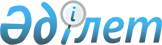 Нұр-Сұлтан қаласының 2021-2023 жылдарға арналған бюджеті туралыНұр-Сұлтан қаласы мәслихатының 2020 жылғы 11 желтоқсандағы № 553/77-VI шешімі. Қазақстан Республикасының Әділет министрлігінде 2020 жылғы 30 желтоқсанда № 21979 болып тіркелді.
      ЗҚАИ-ның ескертпесі!
      Осы шешім 01.01.2021 бастап қолданысқа енгізіледі
      2008 жылғы 4 желтоқсандағы Қазақстан Республикасы Бюджет кодексінің 75-бабының 2-тармағына, "Қазақстан Республикасындағы жергілікті мемлекеттік басқару және өзін-өзі басқару туралы" 2001 жылғы 23 қаңтардағы Қазақстан Республикасы Заңының 6-бабының 1-тармағының 1) тармақшасына сәйкес, Нұр-Сұлтан қаласының мәслихаты ШЕШІМ ҚАБЫЛДАДЫ: 
      1. Нұр-Сұлтан қаласының 2021-2023 жылдарға арналған бюджеті тиісінше 1, 2, 3-қосымшаларға сәйкес, оның ішінде 2021 жылға мынадай көлемдерде бекiтiлсiн:
      1) кiрiстер – 654 727 678 мың теңге, оның iшiнде:
      салықтық түсiмдер бойынша – 409 423 599 мың теңге;
      салықтық емес түсiмдер бойынша – 12 725 358 мың теңге;
      негiзгi капиталды сатудан түсетiн түсiмдер бойынша – 31 069 000 мың теңге;
      трансферттер түсімдері бойынша – 201 509 721 мың теңге;
      2) шығындар – 630 357 480,7 мың теңге;
      3) таза бюджеттiк кредиттеу – 26 158 510 мың теңге, оның iшiнде:
      бюджеттік кредиттер – 28 357 002 мың теңге;
      бюджеттік кредиттерді өтеу – 2 198 492 мың теңге;
      4) қаржы активтерiмен операциялар бойынша сальдо – 23 604 942 мың теңге, оның iшiнде:
      қаржы активтерiн сатып алу – 23 604 942 мың теңге;
      5) бюджет тапшылығы (профициті) – (-25 393 254,7) мың теңге; 
      6) бюджет тапшылығын қаржыландыру (профицитін пайдалану) – 25 393 254,7 мың теңге;
      7) қарыздар түсімдері – 14 331 994 мың теңге;
      8) қарыздарды өтеу – (-32 134 740) мың теңге;
      9) бюджет қаражатының пайдаланылатын қалдықтары – 43 196 000,7 мың теңге.
      Ескерту. 1-тармақ жаңа редакцияда - Нұр-Сұлтан қаласы мәслихатының 11.11.2021 № 96/14-VII (01.01.2021 бастап қолданысқа енгізіледі) шешімімен.


      2. 2021 жылға республикалық бюджетке бюджеттік алу 34 148 209 мың теңге сомасында қарастырылсын.
      3. "2021-2023 жылдарға арналған республикалық бюджет туралы" Қазақстан Республикасының Заңына сәйкес 2021 жылғы 1 қаңтардан бастап:
      1) жалақының ең төмен мөлшері – 42 500 теңге;
      2) мемлекеттік базалық зейнетақы төлемінің ең төмен мөлшері – 18 524 теңге;
      3) зейнетақының ең төмен мөлшері – 43 272 теңге;
      4) жәрдемақыларды және өзге де әлеуметтік төлемдерді есептеу, сондай-ақ Қазақстан Республикасының заңнамасына сәйкес айыппұл санкцияларын, салықтарды және басқа да төлемдерді қолдану үшін айлық есептік көрсеткіш – 2 917 теңге;
      5) базалық әлеуметтік төлемдердің мөлшерлерін есептеу үшін ең төмен күнкөріс деңгейінің шамасы – 34 302 теңге;
      6) әскери қызметшілерге (мерзімді қызметтегі әскери қызметшілерден басқа) және арнаулы мемлекеттік және құқық қорғау органдарының, мемлекеттік фельдъегерлік қызметтің қызметкерлеріне тұрғынжайды күтіп-ұстауға және коммуналдық қызметтерге ақы төлеуге ақшалай өтемақының айлық мөлшері 3 739 теңге сомасында болып белгіленгендігі мәліметке алынсын.
      4. Нұр-Сұлтан қаласының жергілікті атқарушы органының 2021 жылға арналған резерві 4 571 863 мың теңге сомасында бекітілсін.
      Ескерту. 4-тармақ жаңа редакцияда - Нұр-Сұлтан қаласы мәслихатының 25.08.2021 № 75/11-VІІ (01.01.2021 бастап қолданысқа енгізіледі) шешімімен.


      5. 4-қосымшаға сәйкес бюджеттік инвестициялық жобаларды (бағдарламаларды) іске асыруға және заңды тұлғалардың жарғылық капиталын құруға немесе ұлғайтуға бағытталған бюджеттік бағдарламаларға бөлумен Нұр-Сұлтан қаласының 2021 жылға арналған бюджетінің бюджеттік даму бағдарламалар тізбесі бекітілсін.
      6. 5-қосымшаға сәйкес Нұр-Сұлтан қаласының 2021 жылға арналған бюджетін атқару процесінде секвестрлеуге жатпайтын жергілікті бюджеттік бағдарламалардың тізбесі бекітілсін.
      7. 6, 7, 8-қосымшаларға сәйкес Нұр-Сұлтан қаласының "Алматы" ауданының 2021-2023 жылдарға арналған бюджеттік бағдарламаларының тізбесі бекітілсін.
      8. 9, 10, 11-қосымшаларға сәйкес Нұр-Сұлтан қаласының "Байқоңыр" ауданының 2021-2023 жылдарға арналған бюджеттік бағдарламаларының тізбесі бекітілсін.
      9. 12, 13, 14-қосымшаларға сәйкес Нұр-Сұлтан қаласының "Есіл" ауданының 2021-2023 жылдарға арналған бюджеттік бағдарламаларының тізбесі бекітілсін.
      10. 15, 16, 17-қосымшаларға сәйкес Нұр-Сұлтан қаласының "Сарыарқа" ауданының 2021-2023 жылдарға арналған бюджеттік бағдарламаларының тізбесі бекітілсін.
      11. Осы шешім 2021 жылдың 1 қаңтарынан бастап қолданысқа қолданысқа енгізіледі және ресми жариялануға жатады. Нұр-Сұлтан қаласының 2021 жылға арналған бюджеті
      Ескерту. 1-қосымша жаңа редакцияда - Нұр-Сұлтан қаласы мәслихатының 11.11.2021 № 96/14-VII (01.01.2021 бастап қолданысқа енгізіледі) шешімімен. Нұр-Сұлтан қаласының 2022 жылға арналған бюджеті Нұр-Сұлтан қаласының 2023 жылға арналған бюджеті Бюджеттік инвестициялық жобаларды (бағдарламаларды) іске асыруға және заңды тұлғалардың жарғылық капиталын қалыптастыруға немесе ұлғайтуға бағытталған бюджеттік бағдарламаларға бөлумен, Нұр-Сұлтан қаласының 2021 жылға арналған бюджетінің бюджеттік даму бағдарламаларының тізбесі
      Ескерту. 4-қосымша жаңа редакцияда - Нұр-Сұлтан қаласы мәслихатының 25.08.2021 № 75/11-VІІ (01.01.2021 бастап қолданысқа енгізіледі) шешімімен. Нұр-Сұлтан қаласының 2021 жылға арналған бюджетін атқару процесінде секвестрлеуге жатпайтын жергілікті бюджеттік бағдарламалардың тізбесі 2021 жылға арналған Нұр-Сұлтан қаласының "Алматы" ауданының бюджеттік бағдарламаларының тізімі
      Ескерту. 6-қосымша жаңа редакцияда - Нұр-Сұлтан қаласы мәслихатының 11.11.2021 № 96/14-VII (01.01.2021 бастап қолданысқа енгізіледі) шешімімен. 2022 жылға арналған Нұр-Сұлтан қаласының "Алматы" ауданының бюджеттік бағдарламаларының тізімі 2023 жылға арналған Нұр-Сұлтан қаласының "Алматы" ауданының бюджеттік бағдарламаларының тізімі 2021 жылға арналған Нұр-Сұлтан қаласының "Байқоңыр" ауданының бюджеттік бағдарламаларының тізімі
      Ескерту. 9-қосымша жаңа редакцияда - Нұр-Сұлтан қаласы мәслихатының 11.11.2021 № 96/14-VII (01.01.2021 бастап қолданысқа енгізіледі) шешімімен. 2022 жылға арналған Нұр-Сұлтан қаласының "Байқоңыр" ауданының бюджеттік бағдарламаларының тізімі 2023 жылға арналған Нұр-Сұлтан қаласының "Байқоңыр" ауданының бюджеттік бағдарламаларының тізімі 2021 жылға арналған Нұр-Сұлтан қаласының "Есіл" ауданының бюджеттік бағдарламаларының тізімі
      Ескерту. 12-қосымша жаңа редакцияда - Нұр-Сұлтан қаласы мәслихатының 11.11.2021 № 96/14-VII (01.01.2021 бастап қолданысқа енгізіледі) шешімімен. 2022 жылға арналған Нұр-Сұлтан қаласының "Есіл" ауданының бюджеттік бағдарламаларының тізімі 2023 жылға арналған Нұр-Сұлтан қаласының "Есіл" ауданының бюджеттік бағдарламаларының тізімі 2021 жылға арналған Нұр-Сұлтан қаласының "Сарыарқа" ауданының бюджеттік бағдарламаларының тізімі
      Ескерту. 15-қосымша жаңа редакцияда - Нұр-Сұлтан қаласы мәслихатының 11.11.2021 № 96/14-VII (01.01.2021 бастап қолданысқа енгізіледі) шешімімен. 2022 жылға арналған Нұр-Сұлтан қаласының "Сарыарқа" ауданының бюджеттік бағдарламаларының тізімі 2023 жылға арналған Нұр-Сұлтан қаласының "Сарыарқа" ауданының бюджеттік бағдарламаларының тізімі
					© 2012. Қазақстан Республикасы Әділет министрлігінің «Қазақстан Республикасының Заңнама және құқықтық ақпарат институты» ШЖҚ РМК
				
      Нұр-Сұлтан мәслихаты қаласы сессиясының төрағасы 

Г. Данбаева

      Нұр-Сұлтан қаласы мәслихаты хатшысының міндетін атқарушы 

М. Шайдаров
Нұр-Сұлтан қаласы 
мәслихатының
2020 жылғы 11 желтоқсандағы
№ 553/77-VІ шешіміне
1-қосымша
Санаты
Санаты
Санаты
Санаты
Сомасы мың тенге
Сыныбы
Сыныбы
Сыныбы
Сомасы мың тенге
Ішкі сыныбы
Ішкі сыныбы
Сомасы мың тенге
Атауы
Сомасы мың тенге
1. Кірістер
654 727 678
1
Салықтық түсімдер
409 423 599
01
Табыс салығы
261 017 363
1
Корпоративтік табыс салығы
119 540 099
2
Жеке табыс салығы
141 477 264
03
Әлеуметтiк салық
99 482 739
1
Әлеуметтік салық
99 482 739
04
Меншiкке салынатын салықтар
39 166 915
1
Мүлiкке салынатын салықтар
29 984 827
3
Жер салығы
1 398 025
4
Көлiк құралдарына салынатын салық
7 784 063
05
Тауарларға, жұмыстарға және қызметтерге салынатын iшкi салықтар
6 707 696
2
Акциздер
226 200
3
Табиғи және басқа да ресурстарды пайдаланғаны үшiн түсетiн түсiмдер
4 050 258
4
Кәсiпкерлiк және кәсiби қызметтi жүргiзгенi үшiн алынатын алымдар
2 431 238
08
Заңдық маңызы бар әрекеттерді жасағаны және (немесе) оған уәкілеттігі бар мемлекеттік органдар немесе лауазымды адамдар құжаттар бергені үшін алынатын міндетті төлемдер
3 048 886
1
Мемлекеттік баж
3 048 886
2
Салықтық емес түсімдер
12 725 358
01
Мемлекеттік меншіктен түсетін кірістер
2 789 610
1
Мемлекеттік кәсіпорындардың таза кірісі бөлігінің түсімдері
76 000
3
Мемлекет меншігінде акциялардың мемлекеттік пакеттеріне дивидендтер
115 000
4
Мемлекет меншігінде тұрған, заңды тұлғалардағы қатысу үлесіне кірістер
40 000
5
Мемлекет меншігіндегі мүлікті жалға беруден түсетін кірістер
617 000
7
Мемлекеттік бюджеттен берілген кредиттер бойынша сыйақылар
1 941 610
04
Мемлекеттік бюджеттен қаржыландырылатын, сондай-ақ Қазақстан Республикасы Ұлттық Банкінің бюджетінен (шығыстар сметасынан) ұсталатын және қаржыландырылатын мемлекеттік мекемелер салатын айыппұлдар, өсімпұлдар, санкциялар, өндіріп алулар 
9 056 774
1
Мұнай секторы ұйымдарынан және Жәбірленушілерге өтемақы қорына түсетін түсімдерді қоспағанда, мемлекеттік бюджеттен қаржыландырылатын, сондай-ақ Қазақстан Республикасы Ұлттық Банкінің бюджетінен (шығыстар сметасынан) ұсталатын және қаржыландырылатын мемлекеттік мекемелер салатын айыппұлдар, өсімпұлдар, санкциялар, өндіріп алулар
9 056 774
06
Басқа да салықтық емес түсiмдер
878 974
1
Басқа да салықтық емес түсiмдер
878 974
3
Негізгі капиталды сатудан түсетін түсімдер
31 069 000
01
Мемлекеттік мекемелерге бекітілген мемлекеттік мүлікті сату 
25 659 000
1
Мемлекеттік мекемелерге бекітілген мемлекеттік мүлікті сату 
25 659 000
03
Жерді және материалдық емес активтерді сату
5 410 000
1
Жерді сату
1 990 000
2
Материалдық емес активтерді сату
3 420 000
4
Трансферттердің түсімдері
201 509 721
02
Мемлекеттік басқарудың жоғары тұрған органдарынан түсетін трансферттер
201 509 721
1
Республикалық бюджеттен түсетін трансферттер
201 509 721
Функционалдық топ
Функционалдық топ
Функционалдық топ
Функционалдық топ
Сомасы, мың теңге
Бюджеттік бағдарламалардың әкімшісі
Бюджеттік бағдарламалардың әкімшісі
Бюджеттік бағдарламалардың әкімшісі
Сомасы, мың теңге
Бағдарлама
Бағдарлама
Сомасы, мың теңге
Атауы
Сомасы, мың теңге
II. Шығындар
630 357 480,7
01
Жалпы сипаттағы мемлекеттiк қызметтер 
17 997 120,0
111
Республикалық маңызы бар қала, астана мәслихатының аппараты
238 198,0
001
Республикалық маңызы бар қала, астана мәслихатының қызметін қамтамасыз ету
237 393,0
003
Мемлекеттік органның күрделі шығыстары
805,0
121
Республикалық маңызы бар қала, астана әкімінің аппараты
1 720 531,0
001
Республикалық маңызы бар қала, астана әкімінің қызметін қамтамасыз ету
1 680 288,0
003
Мемлекеттік органның күрделі шығыстары
40 243,0
123
Қаладағы аудан әкімінің аппараты
2 100 275,0
001
Қаладағы аудан әкімінің қызметін қамтамасыз ету жөніндегі қызметтер
2 094 327,0
022
Мемлекеттік органның күрделі шығыстары
5 948,0
332
Республикалық маңызы бар қаланың, астананың активтер және мемлекеттік сатып алу басқармасы
8 503 109,0
001
Жергілікті деңгейде коммуналдық мүлікті және мемлекеттік сатып алу саласындағы мемлекеттік саясатты іске асыру жөніндегі қызметтер
500 007,0
003
Мемлекеттік органның күрделі шығыстары
4 976,0
005
Коммуналдық меншікке мүлікті сатып алу
4 667 653,0
010
Жекешелендіру, коммуналдық меншікті басқару, жекешелендіруден кейінгі қызмет және осыған байланысты дауларды реттеу
3 307 948,0
011
Коммуналдық меншікке түскен мүлікті есепке алу, сақтау, бағалау және сату
22 525,0
337
Республикалық маңызы бар қаланың, астананың қалалық орта сапасы және бақылау басқармасы
1 977 742,0
001
Жергілікті деңгейде ауыл шаруашылығы, еңбек, мемлекеттік сәулет-құрылыс бақылау, жерлердің пайдаланылуы мен қорғалуын бақылау саласындағы мемлекеттік саясатты іске асыру жөніндегі қызметтер
651 649,0
003
Мемлекеттік органның күрделі шығыстары
6 837,0
005
Халықтың тыныс-тіршілігін қамтамасыз ету және қауіпсіздік мәселелері жөнінде халықтың мемлекеттік органдармен, коммуналдық кәсіпорындармен және ұйымдармен өзара іс-қимыл жасауын ұйымдастыру жөніндегі қызметтер
1 266 906,0
032
Ведомстволық бағыныстағы мемлекеттік мекемелер мен ұйымдардың күрделі шығыстары
52 350,0
343
Республикалық маңызы бар қаланың, астананың отын-энергетикалық кешені және коммуналдық шаруашылық басқармасы
469 359,0
001
Жергiлiктi деңгейде энергетика және коммуналдық шаруашылық салаларындағы мемлекеттік саясатты іске асыру жөніндегі қызметтер
469 359,0
344
Республикалық маңызы бар қаланың, астананың сәулет, қала құрылысы және жер қатынастары басқармасы
487 458,0
001
Жергілікті деңгейде сәулет, қала құрылысы, жер қатынастарын реттеу салаларындағы мемлекеттік саясатты іске асыру жөніндегі қызметтер
484 638,0
005
Мемлекеттік органның күрделі шығыстары
2 820,0
356
Республикалық маңызы бар қаланың, астананың қаржы басқармасы
285 714,0
001
Жергілікті бюджетті атқару және коммуналдық меншікті басқару саласындағы мемлекеттік саясатты іске асыру жөніндегі қызметтер
260 436,0
003
Салық салу мақсатында мүлікті бағалауды жүргізу
24 048,0
014
Мемлекеттік органның күрделі шығыстары
1 230,0
357
Республикалық маңызы бар қаланың, астананың экономика және бюджеттік жоспарлау басқармасы
801 477,0
001
Экономикалық саясатты, мемлекеттік жоспарлау жүйесін қалыптастыру мен дамыту саласындағы мемлекеттік саясатты іске асыру жөніндегі қызметтер
797 297,0
004
Мемлекеттік органның күрделі шығыстары
4 180,0
362
Республикалық маңызы бар қаланың, астананың ішкі саясат басқармасы
188 364,0
013
Республикалық маңызы бар қала, астана Қазақстан халқы Ассамблеясының қызметін қамтамасыз ету
188 364,0
369
Республикалық маңызы бар қаланың, астананың дін істері басқармасы
324 432,0
001
Жергілікті деңгейде дін қызметі саласындағы мемлекеттік саясатты іске асыру жөніндегі қызметтер
93 285,0
003
Мемлекеттік органның күрделі шығыстары
480,0
005
Өңірде діни ахуалды зерделеу және талдау 
230 667,0
373
Республикалық маңызы бар қаланың, астананың құрылыс басқармасы
532 306,0
061
Мемлекеттік органдардың объектілерін дамыту
532 306,0
379
Республикалық маңызы бар қаланың, астананың тексеру комиссиясы
368 155,0
001
Республикалық маңызы бар қаланың, астананың тексеру комиссиясының қызметін қамтамасыз ету жөніндегі қызметтер
366 481,0
003
Мемлекеттік органның күрделі шығыстары
1 674,0
02
Қорғаныс
2 376 904,0
121
Республикалық маңызы бар қала, астана әкімінің аппараты
1 272 386,0
010
Жалпыға бiрдей әскери мiндеттi атқару шеңберiндегi iс-шаралар
244 938,0
011
Аумақтық қорғанысты даярлау және республикалық маңызы бар қаланың, астананың аумақтық қорғаныс
34 525,0
012
Жұмылдыру дайындығы және республикалық маңызы бар қаланы, астананы жұмылдыру
978 436,0
014
Республикалық маңызы бар қалалар, астана ауқымындағы төтенше жағдайлардың алдын-алу және оларды жою
14 487,0
373
Республикалық маңызы бар қаланың, астананың құрылыс басқармасы
428 364,0
030
Жұмылдыру дайындығы және төтенше жағдайлар объектілерін дамыту
428 364,0
387
Республикалық маңызы бар қаланың, астананың бюджетінен қаржыландырылатын табиғи және техногендік сипаттағы төтенше жағдайлар, азаматтық қорғаныс саласындағы органдардың аумақтық органы
676 154,0
005
Республикалық маңызы бар қала, астана ауқымындағы төтенше жағдайлардың алдын-алу және жою
676 154,0
03
Қоғамдық тәртіп, қауіпсіздік, құқықтық, сот, қылмыстық-атқару қызметі
18 938 135,0
335
Республикалық маңызы бар қаланың, астананың көлік және жол-көлік инфрақұрылымын дамыту басқармасы
3 593 147,0
021
Елдi мекендерде жол қозғалысы қауiпсiздiгін қамтамасыз ету
3 593 147,0
352
Республикалық маңызы бар қаланың, астананың бюджетінен қаржыландырылатын атқарушы ішкі істер органы
15 226 988,0
001
Республикалық маңызы бар қала, астана аумағында қоғамдық тәртіп пен қауіпсіздікті сақтау саласындағы мемлекеттік саясатты іске асыру жөніндегі қызметтер қамтамасыз ету
12 820 044,0
003
Қоғамдық тәртіпті қорғауға қатысатын азаматтарды көтермелеу 
14 458,0
004
Нұр-Сұлтан қаласында нашақорлықтың және есірткі бизнесінің алдын алу жөніндегі қызметтер
16 764,0
007
Мемлекеттік органның күрделі шығыстары
2 375 722,0
373
Республикалық маңызы бар қаланың, астананың құрылыс басқармасы
118 000,0
004
Ішкі істер органдарының объектілерін дамыту
81 100,0
099
Зираттар бар крематорийлер салу
36 900,0
04
Бiлiм беру
147 028 439,0
121
Республикалық маңызы бар қала, астана әкімінің аппараты
2 474,0
019
Сайлау процесіне қатысушыларды оқыту
2 474,0
339
Республикалық маңызы бар қаланың, астананың қоғамдық денсаулық сақтау басқармасы
646 617,0
003
Кадрлардың біліктілігін арттыру және оларды қайта даярлау
173 219,0
043
Техникалық және кәсіптік, орта білімнен кейінгі білім беру ұйымдарында мамандар даярлау
374 023,0
044
Техникалық және кәсіптік, орта білімнен кейінгі білім беру бағдарламалары бойынша оқитындарға әлеуметтік қолдау көрсету
99 375,0
360
Республикалық маңызы бар қаланың, астананың білім басқармасы
129 162 988,0
001
Жергілікті деңгейде білім беру саласындағы мемлекеттік саясатты іске асыру жөніндегі қызметтер
546 496,0
003
Жалпы білім беру
30 797 227,0
004
Арнаулы бiлiм беру бағдарламалары бойынша жалпы бiлiм беру
2 485 902,0
005
Мамандандырылған бiлiм беру ұйымдарында дарынды балаларға жалпы бiлiм беру
2 740 846,0
007
Республикалық маңызы бар қаланың, астананың мемлекеттік білім беру ұйымдар үшін оқулықтар мен оқу-әдiстемелiк кешендерді сатып алу және жеткізу
2 251 607,0
008
Балаларға қосымша білім беру
4 605 583,0
009
Республикалық маңызы бар қала, астана ауқымындағы мектеп олимпиадаларын және мектептен тыс іс-шараларды өткiзу
195 017,0
011
Мемлекеттік органның күрделі шығыстары
2 022,0
013
Балалар мен жасөспірімдердің психикалық денсаулығын зерттеу және халыққа психологиялық-медициналық-педагогикалық консультациялық көмек көрсету
199 567,0
014
Дамуында проблемалары бар балалар мен жасөспірімдердің оңалту және әлеуметтік бейімдеу
1 248 585,0
019
Республикалық маңызы бар қаланың, астананың мемлекеттік білім беру мекемелеріне жұмыстағы жоғары көрсеткіштері үшін гранттар беру
27 336,0
021
Жетім баланы (жетім балаларды) және ата-аналарының қамқорынсыз қалған баланы (балаларды) күтіп-ұстауға асыраушыларына ай сайынғы ақшалай қаражат төлемдері
199 991,0
024
Техникалық және кәсіптік білім беру ұйымдарында мамандар даярлау
8 707 756,0
027
Жетім баланы (жетім балаларды) және ата-анасының қамқорлығынсыз қалған баланы (балаларды) асырап алғаны үшін Қазақстан азаматтарына біржолғы ақша қаражатын төлеуге арналған төлемдер
7 470,0
029
Әдістемелік жұмыс
590 387,0
034
Мектепке дейінгі тәрбие мен оқыту
25 671 859,0
038
Нәтижелі жұмыспен қамтуды және жаппай кәсіпкерлікті дамытудың 2017 – 2021 жылдарға арналған "Еңбек" мемлекеттік бағдарламасы шеңберінде кадрлардың біліктілігін арттыру, даярлау және қайта даярлау
2 635 584,0
040
Мемлекеттік орта білім беру ұйымдарында жан басына шаққандағы қаржыландыруды іске асыруға
41 516 555,0
057
Жоғары, жоғары оқу орнынан кейінгі білімі бар мамандар даярлау және білім алушыларға әлеуметтік қолдау көрсету
1 787 639,0
067
Ведомстволық бағыныстағы мемлекеттік мекемелер мен ұйымдардың күрделі шығыстары
2 828 059,0
080
Нұрсұлтан Назарбаев Қорының "EL UMITI" таланттарын анықтау және қолдау бастамасын іске асыру
117 500,0
373
Республикалық маңызы бар қаланың, астананың құрылыс басқармасы
12 862 436,0
028
Бастауыш, негізгі орта және жалпы орта білім беру объектілерін салу және реконструкциялау
12 850 243,0
037
Мектепке дейiнгi тәрбие және оқыту объектілерін салу және реконструкциялау
12 193,0
381
Республикалық маңызы бар қаланың, астананың дене шынықтыру және спорт басқармасы
4 353 924,0
006
Балалар мен жасөспірімдерге спорт бойынша қосымша білім беру
4 353 924,0
05
Денсаулық сақтау
13 247 977,0
339
Республикалық маңызы бар қаланың, астананың қоғамдық денсаулық сақтау басқармасы
13 216 127,0
001
Жергілікті денгейде денсаулық сақтау саласындағы мемлекеттік саясатты іске асыру жөніндегі қызметтер
390 730,0
006
Ана мен баланы қорғау жөніндегі көрсетілетін қызметтер
538 693,0
007
Салауатты өмір салтын насихаттау
38 912,0
008
Қазақстан Республикасында ЖИТС профилактикасы және оған қарсы күрес жөніндегі іс-шараларды іске асыру
136 091,0
016
Азаматтарды елді мекеннен тыс жерлерде емделу үшін тегін және жеңілдетілген жол жүрумен қамтамасыз ету
20,0
017
Қаржы лизингі шарттарында сатып алынған санитариялық көлік және сервистік қызмет көрсетуді талап ететін медициналық бұйымдар бойынша лизинг төлемдерін өтеу
655 487,0
018
Денсаулық сақтау саласындағы ақпараттық талдамалық қызметтер
122 349,0
027
Халыққа иммундық профилактика жүргізу үшін вакциналарды және басқа медициналық иммундық биологиялық препараттарды орталықтандырылған сатып алу және сақтау
2 770 030,0
029
Республикалық маңызы бар қаланың, астананың арнайы медициналық жабдықтау базалары
164 122,0
030
Мемлекеттік органның күрделі шығыстары
1 590,0
033
Медициналық денсаулық сақтау ұйымдарының күрделі шығыстары
4 382 177,0
039
Республикалық бюджет қаражаты есебінен көрсетілетін көмекті қоспағанда ауылдық денсаулық сақтау субъектілерінің амбулаториялық-емханалық қызметтерді және медициналық қызметтерді көрсетуі және Сall-орталықтардың қызмет көрсетуі
305 371,0
041
Республикалық маңызы бар қаланың, астананың жергілікті өкілдік органдарының шешімі бойынша тегін медициналық көмектің кепілдік берілген көлемімен қосымша қамтамасыз ету
2 324 608,0
052
COVID-19 коронавирустық инфекциясының таралуының алдын алуға бағытталған күрделі шығыстар
1 385 947,0
373
Республикалық маңызы бар қаланың, астананың құрылыс басқармасы
31 850,0
038
Деңсаулық сақтау объектілерін салу және реконструкциялау
31 850,0
06
Әлеуметтiк көмек және әлеуметтiк қамсыздандыру
22 662 714,0
333
Республикалық маңызы бар қаланың, астананың жұмыспен қамту және әлеуметтік қорғау басқармасы
20 236 528,0
001
Жергілікті деңгейде халық үшін жұмыспен қамтуды қамтамасыз ету және әлеуметтік бағдарламаларды іске асыру саласындағы мемлекеттік саясатты іске асыру жөніндегі қызметтер
604 436,0
002
Жалпы үлгідегі медициналық-әлеуметтік мекемелерде (ұйымдарда), арнаулы әлеуметтік қызметтер көрсету орталықтарында, әлеуметтік қызмет көрсету орталықтарында қарттар мен мүгедектерге арнаулы әлеуметтік қызметтер көрсету
1 008 229,0
003
Жұмыспен қамту бағдарламасы
2 603 972,0
004
Мемлекеттік атаулы әлеуметтік көмек
2 639 861,0
006
Халықты әлеуметтік қорғау жөніндегі іс-шараларды іске асыру
197 390,0
007
Тұрғын үйге көмек көрсету
17 500,0
008
Жергілікті өкілді органдардың шешімі бойынша азаматтардың жекелеген санаттарына әлеуметтік көмек
4 305 517,0
009
Мүгедектерді әлеуметтік қолдау
722 571,0
013
Жәрдемақыларды және басқа да әлеуметтік төлемдерді есептеу, төлеу мен жеткізу бойынша қызметтерге ақы төлеу
12 700,0
015
Оңалтудың жеке бағдарламасына сәйкес мұқтаж мүгедектердi мiндеттi гигиеналық құралдармен қамтамасыз ету, қозғалуға қиындығы бар бірінші топтағы мүгедектерге жеке көмекшінің және есту бойынша мүгедектерге қолмен көрсететiн тіл маманының қызметтерін ұсыну 
2 116 739,0
016
Белгілі бір тұрғылықты жері жоқ адамдарды әлеуметтік бейімдеу
221 758,0
018
Қарттарға, мүгедектерге және мүгедек балаларға әлеуметтік қызмет көрсету орталығында және үйде арнаулы әлеуметтік қызметтер көрсету
815 908,0
019
Үкіметтік емес ұйымдарға мемлекеттік әлеуметтік тапсырысты орналастыру
665 765,0
020
Психоневрологиялық медициналық-әлеуметтік мекемелерде (ұйымдарда), арнаулы әлеуметтік қызметтер көрсету орталықтарында, әлеуметтік қызмет көрсету орталықтарында психоневрологиялық аурулармен ауыратын мүгедектер үшін арнаулы әлеуметтік қызметтер көрсету
1 561 134,0
022
Балалар психоневрологиялық медициналық-әлеуметтік мекемелерінде (ұйымдарда), арнаулы әлеуметтік қызметтер көрсету орталықтарында, әлеуметтік қызмет көрсету орталықтарында психоневрологиялық патологиялары бар мүгедек балалар үшін арнаулы әлеуметтік қызметтер көрсету
1 110 266,0
028
Күш көрсету немесе күш көрсету қаупі салдарынан қиын жағдайларға тап болған тәуекелдер тобындағы адамдарға қызметтер
131 805,0
030
Жұмыспен қамту орталықтарын қамтамасыз ету
444 495,0
032
Ведомстволық бағыныстағы мемлекеттік мекемелер мен ұйымдардың күрделі шығыстары
121 412,0
045
Қазақстан Республикасында мүгедектердің құқықтарын қамтамасыз етуге және өмір сүру сапасын жақсарту
793 598,0
053
Кохлеарлық импланттарға дәлдеп сөйлеу процессорларын ауыстыру және келтіру бойынша қызмет көрсету
140 140,0
057
Атаулы мемлекеттік әлеуметтік көмек алушылар болып табылатын жеке тұлғаларды телевизиялық абоненттiк жалғамалармен қамтамасыз ету
1 332,0
360
Республикалық маңызы бар қаланың, астананың білім басқармасы
766 941,0
016
Жетiм балаларды, ата-анасының қамқорлығынсыз қалған балаларды әлеуметтiк қамсыздандыру
761 517,0
017
Білім беру ұйымдарының күндізгі оқу нысанының оқушылары мен тәрбиеленушілерін әлеуметтік қолдау
5 424,0
373
Республикалық маңызы бар қаланың, астананың құрылыс басқармасы
54 245,0
039
Әлеуметтік қамтамасыз ету объектілерін салу және реконструкциялау
54 245,0
383
Республикалық маңызы бар қаланың, астананың Тұрғын үй және тұрғын үй инспекциясы басқармасы
1 605 000,0
068
Әлеуметтік көмек ретінде тұрғын үй сертификаттарын беру 
1 605 000,0
07
Тұрғын үй-коммуналдық шаруашылық
155 205 584,0
123
Қаладағы аудан әкімінің аппараты
49 069 962,0
008
Елді мекендердегі көшелерді жарықтандыру
2 935 603,0
009
Елді мекендердің санитариясын қамтамасыз ету
25 256 708,0
010
Жерлеу орындарын ұстау және туыстары жоқ адамдарды жерлеу
170 767,0
011
Елді мекендерді абаттандыру мен көгалдандыру
20 706 884,0
336
Республикалық маңызы бар қаланың, астананың қоршаған ортаны қорғау және табиғатты пайдалану басқармасы
22 339 983,0
007
Қаланы абаттандыру және көгалдандыру
49 626,0
017
Қаланы абаттандыруды дамыту
21 606 171,0
041
Профилактикалық дезинсекция мен дератизация жүргізу
684 186,0
343
Республикалық маңызы бар қаланың, астананың отын-энергетикалық кешені және коммуналдық шаруашылық басқармасы
32 250 114,0
005
Коммуналдық шаруашылықты дамыту
90 000,0
006
Сумен жабдықтау және су бұру жүйесінің жұмыс істеуі
2 625 949,0
007
Сумен жабдықтау және су бұру жүйесін дамыту
20 210 278,0
008
Инженерлік-коммуникациялық инфрақұрылымды жобалау, дамыту және (немесе) жайластыру
4 779 963,0
010
Нөсер кәрізін дамыту
3 623 340,0
018
Қаланы абаттандыруды дамыту
920 584,0
373
Республикалық маңызы бар қаланың, астананың құрылыс басқармасы
45 119 217,0
012
Коммуналдық тұрғын үй қорының тұрғын үйін жобалау және (немесе) салу, реконструкциялау
19 556 567,5
013
Қаланы абаттандыруды дамыту
1 837 888,0
017
Инженерлік-коммуникациялық инфрақұрылымды жобалау, дамыту және (немесе) жайластыру
4 014 226,5
029
Инженерлік-коммуникациялық инфрақұрылымды сатып алу
1 164 172,0
034
Мемлекеттік тұрғын үй қорын сақтауды үйымдастыру
12 791,0
098
Коммуналдық тұрғын үй қорының тұрғын үйлерін сатып алу
18 533 572,0
383
Республикалық маңызы бар қаланың, астананың Тұрғын үй және тұрғын үй инспекциясы басқармасы
6 426 308,0
001
Жергілікті деңгейде тұрғын үй қоры саласында тұрғын үй мәселелері бойынша мемлекеттік саясатты іске асыру жөніндегі қызметтер
466 623,0
004
Авариялық және ескiрген тұрғын үйлердi бұзу
189 196,0
006
Мемлекеттік тұрғын үй қорын сақтауды ұйымдастыру
907 564,0
007
Мемлекеттік органның күрделі шығыстары
1 608,0
008
Ведомстволық бағыныстағы мемлекеттік мекемелер мен ұйымдардың күрделі шығыстары
4 427,0
013
Ортақ мүлікті техникалық тексеру және кондоминиумдар объектілеріне техникалық паспорттарды әзірлеу
21 480,0
014
Мемлекеттiк қажеттiлiктер үшiн жер учаскелерiн алып қою, соның iшiнде сатып алу жолымен алып қою және осыған байланысты жылжымайтын мүлiктi иелiктен айыру
4 835 410,0
08
Мәдениет, спорт, туризм және ақпараттық кеңістiк
23 535 558,0
310
Республикалық маңызы бар қаланың, астананың цифрландыру және мемлекеттік қызметтер басқармасы
341 876,0
001
Жергiлiктi деңгейде цифрландыру және мемлекеттік қызметтер саласындағы мемлекеттік саясатты іске асыру жөніндегі қызметтер
340 676,0
004
Мемлекеттік органның күрделі шығыстары
1 200,0
334
Республикалық маңызы бар қаланың, астананың инвестициялар және кәсіпкерлікті дамыту басқармасы
598 956,0
021
Туристік қызметті реттеу
598 956,0
346
Республикалық маңызы бар қаланың, астананың тілдерді дамыту және мұрағат ісі басқармасы
1 721 786,0
001
Жергілікті деңгейде тілдерді дамыту және мұрағат істері саласындағы мемлекеттік саясатты іске асыру жөніндегі қызметтер
171 241,0
002
Мемлекеттік тілді және Қазақстан халқының басқа да тілдерін дамыту
320 636,0
010
Архив қорының сақталуын қамтамасыз ету
831 909,0
032
Ведомстволық бағыныстағы мемлекеттік мекемелер мен ұйымдардың күрделі шығыстары
398 000,0
361
Республикалық маңызы бар қаланың, астананың мәдениет басқармасы
11 268 940,0
001
Жергілікті деңгейде мәдениет саласындағы мемлекеттік саясатты іске асыру жөніндегі қызметтер
1 090 519,0
003
Мемлекеттік органның күрделі шығыстары
900,0
004
Мәдени-демалыс жұмысын қолдау
1 925 685,0
005
Тарихи-мәдени мұраны сақтауды және оған қолжетімділікті қамтамасыз ету
495 737,0
006
Мемлекет қайраткерлерін мәңгі есте сақтау
230 000,0
007
Театр және музыка өнерiн қолдау
3 636 590,0
009
Қалалық кiтапханалардың жұмыс iстеуiн қамтамасыз ету
259 695,0
012
Әлеуметтік маңызы бар және мәдени іс-шаралар өткізу
1 312 742,0
032
Ведомстволық бағыныстағы мемлекеттік мекемелер мен ұйымдардың күрделі шығыстары
2 317 072,0
362
Республикалық маңызы бар қаланың, астананың ішкі саясат басқармасы 
1 902 389,0
001
Жергілікті деңгейде мемлекеттік, ішкі саясатты іске асыру жөніндегі қызметтер
760 685,0
005
Мемлекеттік ақпараттық саясат жүргізу жөніндегі қызметтер
1 140 954,0
007
Мемлекеттік органның күрделі шығыстары
750,0
373
Республикалық маңызы бар қаланың, астананың құрылыс басқармасы
52 000,0
014
Мәдениет объектілерін дамыту
51 000,0
015
Cпорт объектілерін дамыту
1 000,0
377
Республикалық маңызы бар қаланың, астананың жастар саясаты мәселелері басқармасы 
737 347,0
001
Жергілікті деңгейде жастар саясаты мәселелері бойынша мемлекеттік саясатты іске асыру жөніндегі қызметтер
131 437,0
004
Мемлекеттік органның күрделі шығыстары
1 200,0
005
Жастар саясаты саласында іс-шараларды іске асыру
590 710,0
032
Ведомстволық бағыныстағы мемлекеттік мекемелер мен ұйымдардың күрделі шығыстары
14 000,0
381
Республикалық маңызы бар қаланың, астананың дене шынықтыру және спорт басқармасы
6 912 264,0
001
Жергілікті деңгейде дене шынықтыру және спорт саласындағы мемлекеттік саясатты іске асыру жөніндегі қызметтер
715 059,0
002
Жергілікті деңгейде спорттық жарыстар өткiзу
923 038,0
003
Республикалық және халықаралық спорттық жарыстарға әртүрлі спорт түрлері бойынша құрама командалары мүшелерінің дайындығы және қатысуы
4 994 590,0
005
Мемлекеттік органның күрделі шығыстары
1 191,0
016
Мемлекеттік қалалық спорттық ұйымдардың жұмыс істеуін қамтамасыз ету
9 000,0
032
Ведомстволық бағыныстағы мемлекеттік мекемелер мен ұйымдардың күрделі шығыстары
269 386,0
09
Отын-энергетика кешенi және жер қойнауын пайдалану
22 593 883,0
343
Республикалық маңызы бар қаланың, астананың отын-энергетикалық кешені және коммуналдық шаруашылық басқармасы
22 593 883,0
012
Жылу-энергетикалық жүйені дамыту
16 717 698,0
029
Газ тасымалдау жүйесін дамыту
5 876 185,0
10
Ауыл, су, орман, балық шаруашылығы, ерекше қорғалатын табиғи аумақтар, қоршаған ортаны және жануарлар дүниесін қорғау, жер қатынастары
37 443 467,0
334
Республикалық маңызы бар қаланың, астананың инвестициялар және кәсіпкерлікті дамыту басқармасы
33 154 524,0
013
Облигациялар бойынша купондық сыйақыны субсидиялау
33 144 980,0
050
Инвестициялар салынған жағдайда агроөнеркәсіптік кешен субъектісі көтерген шығыстардың бөліктерін өтеу
3 000,0
056
Ауыл шаруашылығы малын, техниканы және технологиялық жабдықты сатып алуға кредит беру, сондай-ақ лизинг кезінде сыйақы мөлшерлемесін субсидиялау
6 544,0
336
Республикалық маңызы бар қаланың, астананың қоршаған ортаны қорғау және табиғатты пайдалану басқармасы
3 966 613,0
001
Жергілікті деңгейде қоршаған ортаны қорғау саласындағы мемлекеттік саясатты іске асыру жөніндегі қызметтер
261 655,0
004
Қоршаған ортаны қорғау бойынша іс-шаралар 
799 931,0
005
Қоршаған ортаны қорғау объектілерін дамыту
1 773 776,0
012
Мемлекеттік органның күрделі шығыстары
922,0
016
"Жасыл белдеуді" салу
1 130 329,0
337
Республикалық маңызы бар қаланың, астананың қалалық орта сапасы және бақылау басқармасы
322 330,0
016
Эпизоотияға қарсы іс-шаралар жүргізу
81 327,0
021
Ауыл шаруашылық дақылдарының зиянды организмдеріне қарсы күрес жөніндегі іс- шаралар
4 722,0
025
Қаңғыбас иттер мен мысықтарды аулауды және жоюды ұйымдастыру
228 615,0
043
Тракторларды, олардың тіркемелерін, өздігінен жүретін ауыл шаруашылығы, мелиоративтік және жол-құрылыс машиналары мен тетіктерін мемлекеттік есепке алуға және тіркеу
7 666,0
11
Өнеркәсіп, сәулет, қала құрылысы және құрылыс қызметі
3 851 879,0
344
Республикалық маңызы бар қаланың, астананың сәулет, қала құрылысы және жер қатынастары басқармасы
3 131 324,0
002
Елді мекендердегі құрылыстардың бас жоспарын әзірлеу
3 131 324,0
373
Республикалық маңызы бар қаланың, астананың құрылыс басқармасы
720 555,0
001
Жергілікті деңгейде құрылыс саласындағы мемлекеттік саясатты іске асыру жөніндегі қызметтер
400 933,0
003
Мемлекеттік органның күрделі шығыстары
319 622,0
12
Көлiк және коммуникация
61 478 061,0
335
Республикалық маңызы бар қаланың, астананың көлік және жол-көлік инфрақұрылымын дамыту басқармасы
61 423 371,0
001
Жергілікті деңгейде автомобиль жолдары және жолаушылар көлігі саласындағы мемлекеттік саясатты іске асыру жөніндегі қызметтер
338 807,0
003
Көлік инфрақұрылымын дамыту
33 312 423,0
004
Автомобиль жолдарының жұмыс істеуін қамтамасыз ету
9 143 500,0
007
Мемлекеттік органның күрделі шығыстары
6 512,0
010
Әлеуметтiк маңызы бар iшкi қатынастар бойынша жолаушылар тасымалдарын субсидиялау
17 811 184,0
011
Жол жүрiсiн реттеудiң техникалық құралдарын салу және реконструкциялау
810 945,0
336
Республикалық маңызы бар қаланың, астананың қоршаған ортаны қорғау және табиғатты пайдалану басқармасы
54 690,0
020
Нұр-Сұлтан қаласының әкімшілік-аумақтық шекарасы шегінде Есіл өзенінің кеме қатынасы учаскесінде су жолы жұмыстарын жүргізуді қамтамасыз ету
54 690,0
13
Басқалар
46 495 569,0
310
Республикалық маңызы бар қаланың, астананың цифрландыру және мемлекеттік қызметтер басқармасы
5 785 604,0
005
Инновациялық қызметтерін дамытуды камтамасыз ету жөніндегі қызметтер
1 772 000,0
096
Мемлекеттік-жекешелік әріптестік жобалар бойынша мемлекеттік міндеттемелерді орындау
4 013 604,0
334
Республикалық маңызы бар қаланың, астананың инвестициялар және кәсіпкерлікті дамыту басқармасы
16 894 229,0
001
Республикалық маңызы бар қаланың, астананың бәсекеге қабілеттілігінің тұрақты өсуін қамтамасыз ету және имиджін арттыру бойынша және кәсіпкерлік және өнеркәсіпті дамыту саласындағы мемлекеттік саясатты іске асыру жөніндегі қызметтер
407 245,0
004
Мемлекеттік органның күрделі шығыстары
1 685,0
005
Республикалық маңызы бар қаланың, астананың инвестициялық қызметтерін дамытуды камтамасыз ету жөніндегі қызметтер
613 290,0
015
"Бизнестің жол картасы-2025" бизнесті қолдау мен дамытудың мемлекеттік бағдарламасы шеңберінде жеке кәсіпкерлікті қолдау
273 287,0
017
"Бизнестің жол картасы - 2025" бизнесті қолдау мен дамытудың мемлекеттік бағдарламасы шеңберінде кредиттер бойынша пайыздық мөлшерлемелерді субсидиялау
11 619 890,0
018
"Бизнестің жол картасы - 2025" бизнесті қолдау мен дамытудың мемлекеттік бағдарламасы шеңберінде шағын және орта бизнеске кредиттерді ішінара кепілдендіру
3 609 281,0
082
"Бизнестің жол картасы-2025" бизнесті қолдау мен дамытудың мемлекеттік бағдарламасы шеңберінде жаңа бизнес-идеяларды іске асыру үшін жас кәсіпкерлерге мемлекеттік гранттар беру
45 000,0
096
Мемлекеттік-жекешелік әріптестік жобалар бойынша мемлекеттік міндеттемелерді орындау
324 551,0
343
Республикалық маңызы бар қаланың, астананың отын-энергетикалық кешені және коммуналдық шаруашылық басқармасы
1 698 665,0
040
Арнайы экономикалық аймақтардың, индустриялық аймақтардың, индустриялық парктердің инфрақұрылымын дамыту
1 579 892,0
052
"Бизнестің жол картасы-2025" бизнесті қолдау мен дамытудың мемлекеттік бағдарламасы шеңберінде индустриялық инфрақұрылымды дамыту
101 899,0
071
Қалалардың шетіндегі әлеуметтік және инженерлік инфрақұрылымды дамыту
16 874,0
356
Республикалық маңызы бар қаланың, астананың қаржы басқармасы
4 571 863,0
013
Республикалық маңызы бар қаланың, астананың жергілікті атқарушы органының резервi
4 571 863,0
357
Республикалық маңызы бар қаланың, астананың экономика және бюджеттік жоспарлау басқармасы
2 245,0
003
Жергілікті бюджеттік инвестициялық жобалардың техникалық-экономикалық негіздемелерін және мемлекеттік-жекешелік әріптестік жобалардың, оның ішінде концессиялық жобалардың конкурстық құжаттамаларын әзірлеу немесе түзету, сондай-ақ қажетті сараптамаларын жүргізу, мемлекеттік-жекешелік әріптестік жобаларды, оның ішінде концессиялық жобаларды консультациялық сүйемелдеу
2 245,0
360
Республикалық маңызы бар қаланың, астананың білім басқармасы
936 262,0
096
Мемлекеттік-жекешелік әріптестік жобалар бойынша мемлекеттік міндеттемелерді орындау
936 262,0
373
Республикалық маңызы бар қаланың, астананың құрылыс басқармасы
16 322 240,0
048
Қалалардың шетіндегі әлеуметтік және инженерлік инфрақұрылымды дамыту
4 789 399,0
096
Мемлекеттік-жекешелік әріптестік жобалар бойынша мемлекеттік міндеттемелерді орындау
11 532 841,0
381
Республикалық маңызы бар қаланың, астананың дене шынықтыру және спорт басқармасы
284 461,0
096
Мемлекеттік-жекешелік әріптестік жобалар бойынша мемлекеттік міндеттемелерді орындау
284 461,0
14
Борышқа қызмет көрсету
3 882 522,0
356
Республикалық маңызы бар қаланың, астананың қаржы басқармасы
3 882 522,0
005
Жергілікті атқарушы органдардың борышына қызмет көрсету
3 874 631,0
018
Жергілікті атқарушы органдардың республикалық бюджеттен қарыздар бойынша сыйақылар мен өзге де төлемдерді төлеу бойынша борышына қызмет көрсету
7 891,0
15
Трансферттер
53 619 668,7
356
Республикалық маңызы бар қаланың, астананың қаржы басқармасы
53 619 668,7
006
Пайдаланылмаған (толық пайдаланылмаған) нысаналы трансферттерді қайтару
3 017 954,5
007
Бюджеттік алып коюлар
34 148 209,0
024
Заңнаманы өзгертуге байланысты жоғары тұрған бюджеттің шығындарын өтеуге төменгі тұрған бюджеттен ағымдағы нысаналы трансферттер
15 947 336,0
052
Қазақстан Республикасы Үкіметінің шешімі бойынша толық пайдалануға рұқсат етілген, өткен қаржы жылында бөлінген, пайдаланылмаған (түгел пайдаланылмаған) нысаналы даму трансферттерінің сомасын қайтару
504 149,2
053
Қазақстан Республикасының Ұлттық қорынан берілетін нысаналы трансферт есебінен республикалық бюджеттен бөлінген пайдаланылмаған (түгел пайдаланылмаған) нысаналы трансферттердің сомасын қайтару
2 020,0
III. Таза бюджеттік кредиттеу
26 158 510,0
Бюджеттік кредиттер
28 357 002,0
07
Тұрғын үй-коммуналдық шаруашылық
23 899 862,0
343
Республикалық маңызы бар қаланың, астананың тын-энергетикалық кешені және коммуналдық шаруашылық басқармасы
199 862,0
046
Жылу, сумен жабдықтау және су бұру жүйелерін реконструкциялау және салу үшін кредит беру
199 862,0
373
Республикалық маңызы бар қаланың, астананың құрылыс басқармасы
23 000 000,0
050
Тұрғын үй-коммуналдық дамудың 2020-2025 жылдарға арналған "Нұрлы жер" мемлекеттік бағдарламасы шеңберінде кредиттік тұрғын үй салуға бюджеттік кредит беру
23 000 000,0
383
Республикалық маңызы бар қаланың, астананың Тұрғын үй және тұрғын үй инспекциясы басқармасы
700 000,0
012
Тұрғын үй қарыздарын беру үшін "Қазақстанның Тұрғын үй құрылыс жинақ банкі" акционерлік қоғамына бюджеттік кредит беру
700 000,0
10
Ауыл, су, орман, балық шаруашылығы, ерекше қорғалатын табиғи аумақтар, қоршаған ортаны және жануарлар дүниесін қорғау, жер қатынастары
3 241 024,0
334
Республикалық маңызы бар қаланың, астананың инвестициялар және кәсіпкерлікті дамыту басқармасы
3 241 024,0
038
Әлеуметтік маңызы бар азық-түлік тауарларына бағаларды тұрақтандыру тетіктерін іске асыру үшін мамандандырылған ұйымдарға кредит беру
3 241 024,0
13
Басқалар
1 216 116,0
334
Республикалық маңызы бар қаланың, астананың инвестициялар және кәсіпкерлікті дамыту басқармасы
1 216 116,0
069
Республикалық маңызы бар қалада, астанада кәсіпкерлікті дамытуға жәрдемдесуге кредит беру
1 216 116,0
5
Бюджеттік кредиттерді өтеу
2 198 492,0
01
Бюджеттік кредиттерді өтеу
2 198 492,0
1
Мемлекеттік бюджеттен берілген бюджеттік кредиттерді өтеу
1 572 899,0
2
Бюджеттік кредиттердің сомаларын қайтару 
625 593,0
IV. Қаржы активтерімен операциялар бойынша сальдо 
23 604 942,0
Қаржы активтерін сатып алу
23 604 942,0
12
Көлiк және коммуникация
5 699 689,0
335
Республикалық маңызы бар қаланың, астананың көлік және жол-көлік инфрақұрылымын дамыту басқармасы
5 699 689,0
015
"Жаңа көлік жүйесі" жобасын іске асыру үшін заңды тұлғалардың жарғылық капиталын ұлғайту
5 699 689,0
13
Басқалар
17 905 253,0
121
Республикалық маңызы бар қала, астана әкімінің аппараты
10 129 113,0
065
Заңды тұлғалардың жарғылық капиталын қалыптастыру немесе ұлғайту
10 129 113,0
332
Республикалық маңызы бар қаланың, астананың активтер және мемлекеттік сатып алу басқармасы
4 299 406,0
065
Заңды тұлғалардың жарғылық капиталын қалыптастыру немесе ұлғайту 
4 299 406,0
335
Республикалық маңызы бар қаланың, астананың көлік және жол-көлік инфрақұрылымын дамыту басқармасы
3 012 608,0
065
Заңды тұлғалардың жарғылық капиталын қалыптастыру немесе ұлғайту 
3 012 608,0
383
Республикалық маңызы бар қаланың, астананың Тұрғын үй және тұрғын үй инспекциясы басқармасы
464 126,0
065
Заңды тұлғалардың жарғылық капиталын қалыптастыру немесе ұлғайту 
464 126,0
V. Бюджет тапшылығы (профициті)
-25 393 254,7
VI. Бюджет тапшылығын қаржыландыру (профицитін пайдалану)
25 393 254,7
7
Қарыздар түсімдері
14 331 994,0
01
Мемлекеттік ішкі қарыздар 
14 331 994,0
1
Мемлекеттік эмиссиялық бағалы қағаздар
13 216 016,0
2
Қарыз алу келісім-шарттары
1 115 978,0
16
Қарыздарды өтеу
-32 134 740,0
356
Республикалық маңызы бар қаланың, астананың қаржы басқармасы
-32 134 740,0
008
Жергілікті атқарушы органның борышын өтеу
-30 000 000,0
009
Жергілікті атқарушы органның жоғары тұрған бюджет алдындағы борышын өтеу
-1 509 147,0
019
Республикалық бюджеттен бөлінген пайдаланылмаған бюджеттік кредиттерді қайтару
-625 593,0
Бюджет қаражатының пайдаланылатын қалдықтары 
43 196 000,7Нұр-Сұлтан қаласы 
мәслихатының
2020 жылғы 11 желтоқсандағы
№ 553/77-VІ шешіміне
2-қосымша
Санаты
Санаты
Санаты
Санаты
Сомасы мың тенге
Сыныбы
Сыныбы
Сыныбы
Сомасы мың тенге
Ішкі сыныбы
Ішкі сыныбы
Сомасы мың тенге
Атауы
Сомасы мың тенге
1. Кірістер
344 426 531
1
Салықтық түсімдер
327 957 267
01
Табыс салығы
180 204 830
1
Корпоративтік табыс салығы
65 794 674
2
Жеке табыс салығы
114 410 156
03
Әлеуметтік салық
94 536 672
1
Әлеуметтік салық
94 536 672
04
Меншікке салынатын салықтар
42 789 818
1
Мүлікке салынатын салықтар
32 112 211
3
Жер салығы
1 490 476
4
Көлік құралдарына салынатын салық
9 187 131
05
Тауарларға, жұмыстарға және қызметтерге салынатын ішкі салықтар
5 782 247
2
Акциздер
217 000
3
Табиғи және басқа да ресурстарды пайдаланғаны үшін түсетін түсімдер
3 429 821
4
Кәсіпкерлік және кәсіби қызметті жүргізгені үшін алынатын алымдар
2 135 426
08
Заңдық маңызы бар әрекеттерді жасағаны және (немесе) оған уәкілеттігі бар мемлекеттік органдар немесе лауазымды адамдар құжаттар бергені үшін алынатын міндетті төлемдер
4 643 700
1
Мемлекеттік баж
4 643 700
2
Салықтық емес түсімдер
1 108 811
01
Мемлекеттік меншіктен түсетін кірістер
401 902
1
Мемлекеттік кәсіпорындардың таза кірісі бөлігінің түсімдері
32 000
4
Мемлекет меншігінде тұрған, заңды тұлғалардағы қатысу үлесіне кірістер
43 000
5
Мемлекет меншігіндегі мүлікті жалға беруден түсетін кірістер
315 000
7
Мемлекеттік бюджеттен берілген кредиттер бойынша сыйақылар
11 902
06
Басқа да салықтық емес түсімдер
706 909
1
Басқа да салықтық емес түсімдер
706 909
3
Негізгі капиталды сатудан түсетін түсімдер
2 600 000
01
Мемлекеттік мекемелерге бекітілген мемлекеттік мүлікті сату 
1 100 000
1
Мемлекеттік мекемелерге бекітілген мемлекеттік мүлікті сату 
1 100 000
03
Жерді және материалдық емес активтерді сату
1 500 000
1
Жерді сату
750 000
2
Материалдық емес активтерді сату
750 000
4
Трансферттердің түсімдері
12 760 453
02
Мемлекеттік басқарудың жоғары тұрған органдарынан түсетін трансферттер
12 760 453
1
Республикалық бюджеттен түсетін трансферттер
12 760 453
Функционалдық топ
Функционалдық топ
Функционалдық топ
Функционалдық топ
Сомасы, мың теңге
Бюджеттік бағдарламалардың әкімшісі
Бюджеттік бағдарламалардың әкімшісі
Бюджеттік бағдарламалардың әкімшісі
Сомасы, мың теңге
Бағдарлама
Бағдарлама
Сомасы, мың теңге
Атауы
Сомасы, мың теңге
ІІ. Шығындар
293 831 695,0
01
Жалпы сипаттағы мемлекеттік қызметтер 
10 734 420,0
111
Республикалық маңызы бар қала, астана мәслихатының аппараты
139 926,0
001
Республикалық маңызы бар қала, астана мәслихатының қызметін қамтамасыз ету
139 238,0
003
Мемлекеттік органның күрделі шығыстары
688,0
121
Республикалық маңызы бар қала, астана әкімінің аппараты
1 167 962,0
001
Республикалық маңызы бар қала, астана әкімінің қызметін қамтамасыз ету
1 128 558,0
003
Мемлекеттік органның күрделі шығыстары
39 404,0
123
Қаладағы аудан әкімінің аппараты
1 523 385,0
001
Қаладағы аудан әкімінің қызметін қамтамасыз ету жөніндегі қызметтер
1 514 973,0
022
Мемлекеттік органның күрделі шығыстары
8 412,0
332
Республикалық маңызы бар қаланың, астананың активтер және мемлекеттік сатып алу басқармасы
2 612 079,0
001
Жергілікті деңгейде коммуналдық мүлікті және мемлекеттік сатып алу саласындағы мемлекеттік саясатты іске асыру жөніндегі қызметтер
370 509,0
003
Мемлекеттік органның күрделі шығыстары
1 685,0
010
Жекешелендіру, коммуналдық меншікті басқару, жекешелендіруден кейінгі қызмет және осыған байланысты дауларды реттеу
2 214 360,0
011
Коммуналдық меншікке түскен мүлікті есепке алу, сақтау, бағалау және сату
25 525,0
337
Республикалық маңызы бар қаланың, астананың қалалық орта сапасы және бақылау басқармасы
2 002 313,0
001
Жергілікті деңгейде ауыл шаруашылығы, еңбек, мемлекеттік сәулет-құрылыс бақылау, жерлердің пайдаланылуы мен қорғалуын бақылау саласындағы мемлекеттік саясатты іске асыру жөніндегі қызметтер
657 287,0
003
Мемлекеттік органның күрделі шығыстары
3 350,0
005
Халықтың тыныс-тіршілігін қамтамасыз ету және қауіпсіздік мәселелері жөнінде халықтың мемлекеттік органдармен, коммуналдық кәсіпорындармен және ұйымдармен өзара іс-қимыл жасауын ұйымдастыру жөніндегі қызметтер
1 341 676,0
343
Республикалық маңызы бар қаланың, астананың отын-энергетикалық кешені және коммуналдық шаруашылық басқармасы
361 989,0
001
Жергілікті деңгейде энергетика және коммуналдық шаруашылық салаларындағы мемлекеттік саясатты іске асыру жөніндегі қызметтер
360 416,0
003
Мемлекеттік органның күрделі шығыстары
1 573,0
344
Республикалық маңызы бар қаланың, астананың сәулет, қала құрылысы және жер қатынастары басқармасы
441 644,0
001
Жергілікті деңгейде сәулет, қала құрылысы, жер қатынастарын реттеу салаларындағы мемлекеттік саясатты іске асыру жөніндегі қызметтер
436 944,0
005
Мемлекеттік органның күрделі шығыстары
4 700,0
356
Республикалық маңызы бар қаланың, астананың қаржы басқармасы
270 103,0
001
Жергілікті бюджетті атқару және коммуналдық меншікті басқару саласындағы мемлекеттік саясатты іске асыру жөніндегі қызметтер
233 010,0
003
Салық салу мақсатында мүлікті бағалауды жүргізу
35 863,0
014
Мемлекеттік органның күрделі шығыстары
1 230,0
357
Республикалық маңызы бар қаланың, астананың экономика және бюджеттік жоспарлау басқармасы
462 987,0
001
Экономикалық саясатты, мемлекеттік жоспарлау жүйесін қалыптастыру мен дамыту саласындағы мемлекеттік саясатты іске асыру жөніндегі қызметтер
456 245,0
004
Мемлекеттік органның күрделі шығыстары
6 742,0
362
Республикалық маңызы бар қаланың, астананың ішкі саясат басқармасы
165 469,0
013
Республикалық маңызы бар қала, астана Қазақстан халқы Ассамблеясының қызметін қамтамасыз ету
165 469,0
369
Республикалық маңызы бар қаланың, астананың дін істері басқармасы
236 204,0
001
Жергілікті деңгейде дін қызметі саласындағы мемлекеттік саясатты іске асыру жөніндегі қызметтер
77 398,0
003
Мемлекеттік органның күрделі шығыстары
800,0
005
Өңірде діни ахуалды зерделеу және талдау 
158 006,0
373
Республикалық маңызы бар қаланың, астананың құрылыс басқармасы
1 101 962,0
061
Мемлекеттік органдардың объектілерін дамыту
1 101 962,0
379
Республикалық маңызы бар қаланың, астананың тексеру комиссиясы
248 397,0
001
Республикалық маңызы бар қаланың, астананың тексеру комиссиясының қызметін қамтамасыз ету жөніндегі қызметтер
246 676,0
003
Мемлекеттік органның күрделі шығыстары
1 721,0
02
Қорғаныс
2 327 860,0
121
Республикалық маңызы бар қала, астана әкімінің аппараты
677 378,0
010
Жалпыға бірдей әскери міндетті атқару шеңберіндегі іс-шаралар
242 890,0
011
Аумақтық қорғанысты даярлау және республикалық маңызы бар қаланың, астананың аумақтық қорғаныс
40 003,0
012
Жұмылдыру дайындығы және республикалық маңызы бар қаланы, астананы жұмылдыру
394 485,0
373
Республикалық маңызы бар қаланың, астананың құрылыс басқармасы
1 092 595,0
030
Жұмылдыру дайындығы және төтенше жағдайлар объектілерін дамыту
1 092 595,0
387
Республикалық маңызы бар қаланың, астананың бюджетінен қаржыландырылатын табиғи және техногендік сипаттағы төтенше жағдайлар, азаматтық қорғаныс саласындағы органдардың аумақтық органы
557 887,0
005
Республикалық маңызы бар қала, астана ауқымындағы төтенше жағдайлардың алдын-алу және жою
557 887,0
03
Қоғамдық тәртіп, қауіпсіздік, құқықтық, сот, қылмыстық-атқару қызметі
16 299 806,0
335
Республикалық маңызы бар қаланың, астананың көлік және жол-көлік инфрақұрылымын дамыту басқармасы
3 158 125,0
021
Елді мекендерде жол қозғалысы қауіпсіздігін қамтамасыз ету
3 158 125,0
352
Республикалық маңызы бар қаланың, астананың бюджетінен қаржыландырылатын атқарушы ішкі істер органы
13 141 681,0
001
Республикалық маңызы бар қала, астана аумағында қоғамдық тәртіп пен қауіпсіздікті сақтау саласындағы мемлекеттік саясатты іске асыру жөніндегі қызметтер қамтамасыз ету
11 109 189,0
003
Қоғамдық тәртіпті қорғауға қатысатын азаматтарды көтермелеу 
14 458,0
004
Нұр-Сұлтан қаласында нашақорлықтың және есірткі бизнесінің алдын алу жөніндегі қызметтер
18 034,0
007
Мемлекеттік органның күрделі шығыстары
2 000 000,0
04
Білім беру
89 242 490,0
339
Республикалық маңызы бар қаланың, астананың қоғамдық денсаулық сақтау басқармасы
577 356,0
003
Кадрлардың біліктілігін арттыру және оларды қайта даярлау
200 565,0
043
Техникалық және кәсіптік, орта білімнен кейінгі білім беру ұйымдарында мамандар даярлау
299 458,0
044
Техникалық және кәсіптік, орта білімнен кейінгі білім беру бағдарламалары бойынша оқитындарға әлеуметтік қолдау көрсету
77 333,0
360
Республикалық маңызы бар қаланың, астананың білім басқармасы
73 958 843,0
001
Жергілікті деңгейде білім беру саласындағы мемлекеттік саясатты іске асыру жөніндегі қызметтер
487 104,0
003
Жалпы білім беру
37 950 432,0
004
Арнаулы білім беру бағдарламалары бойынша жалпы білім беру
1 386 675,0
005
Мамандандырылған білім беру ұйымдарында дарынды балаларға жалпы білім беру
1 581 061,0
008
Балаларға қосымша білім беру
2 285 879,0
009
Республикалық маңызы бар қала, астана ауқымындағы мектеп олимпиадаларын және мектептен тыс іс-шараларды өткізу
88 543,0
011
Мемлекеттік органның күрделі шығыстары
2 022,0
013
Балалар мен жасөспірімдердің психикалық денсаулығын зерттеу және халыққа психологиялық-медициналық-педагогикалық консультациялық көмек көрсету
117 153,0
014
Дамуында проблемалары бар балалар мен жасөспірімдердің оңалту және әлеуметтік бейімдеу
500 351,0
019
Республикалық маңызы бар қаланың, астананың мемлекеттік білім беру мекемелеріне жұмыстағы жоғары көрсеткіштері үшін гранттар беру
27 336,0
021
Жетім баланы (жетім балаларды) және ата-аналарының қамқорынсыз қалған баланы (балаларды) күтіп-ұстауға асыраушыларына ай сайынғы ақшалай қаражат төлемдері
179 017,0
024
Техникалық және кәсіптік білім беру ұйымдарында мамандар даярлау
7 482 106,0
027
Жетім баланы (жетім балаларды) және ата-анасының қамқорлығынсыз қалған баланы (балаларды) асырап алғаны үшін Қазақстан азаматтарына біржолғы ақша қаражатын төлеуге арналған төлемдер
11 470,0
029
Әдістемелік жұмыс
206 611,0
034
Мектепке дейінгі тәрбие мен оқыту
19 369 552,0
038
Нәтижелі жұмыспен қамтуды және жаппай кәсіпкерлікті дамытудың 2017 – 2021 жылдарға арналған "Еңбек" мемлекеттік бағдарламасы шеңберінде кадрлардың біліктілігін арттыру, даярлау және қайта даярлау
1 558 500,0
057
Жоғары, жоғары оқу орнынан кейінгі білімі бар мамандар даярлау және білім алушыларға әлеуметтік қолдау көрсету
725 031,0
373
Республикалық маңызы бар қаланың, астананың құрылыс басқармасы
12 121 891,0
028
Бастауыш, негізгі орта және жалпы орта білім беру объектілерін салу және реконструкциялау
12 121 891,0
381
Республикалық маңызы бар қаланың, астананың дене шынықтыру және спорт басқармасы
2 584 400,0
006
Балалар мен жасөспірімдерге спорт бойынша қосымша білім беру
2 584 400,0
05
Денсаулық сақтау
8 048 137,0
339
Республикалық маңызы бар қаланың, астананың қоғамдық денсаулық сақтау басқармасы
7 608 137,0
001
Жергілікті денгейде денсаулық сақтау саласындағы мемлекеттік саясатты іске асыру жөніндегі қызметтер
298 060,0
006
Ана мен баланы қорғау жөніндегі көрсетілетін қызметтер
459 732,0
016
Азаматтарды елді мекеннен тыс жерлерде емделу үшін тегін және жеңілдетілген жол жүрумен қамтамасыз ету
2 000,0
018
Денсаулық сақтау саласындағы ақпараттық талдамалық қызметтер
70 935,0
027
Халыққа иммундық профилактика жүргізу үшін вакциналарды және басқа медициналық иммундық биологиялық препараттарды орталықтандырылған сатып алу және сақтау
123 800,0
029
Республикалық маңызы бар қаланың, астананың арнайы медициналық жабдықтау базалары
141 930,0
030
Мемлекеттік органның күрделі шығыстары
1 590,0
033
Медициналық денсаулық сақтау ұйымдарының күрделі шығыстары
4 280 732,0
039
Республикалық бюджет қаражаты есебінен көрсетілетін көмекті қоспағанда ауылдық денсаулық сақтау субъектілерінің амбулаториялық-емханалық қызметтерді және медициналық қызметтерді көрсетуі және Сall-орталықтардың қызмет көрсетуі
198 398,0
041
Республикалық маңызы бар қаланың, астананың жергілікті өкілдік органдарының шешімі бойынша тегін медициналық көмектің кепілдік берілген көлемімен қосымша қамтамасыз ету
2 030 960,0
373
Республикалық маңызы бар қаланың, астананың құрылыс басқармасы
440 000,0
038
Деңсаулық сақтау объектілерін салу және реконструкциялау
440 000,0
06
Әлеуметтік көмек және әлеуметтік қамсыздандыру
12 584 928,0
333
Республикалық маңызы бар қаланың, астананың жұмыспен қамту және әлеуметтік қорғау басқармасы
11 700 871,0
001
Жергілікті деңгейде халық үшін жұмыспен қамтуды қамтамасыз ету және әлеуметтік бағдарламаларды іске асыру саласындағы мемлекеттік саясатты іске асыру жөніндегі қызметтер
565 875,0
002
Жалпы үлгідегі медициналық-әлеуметтік мекемелерде (ұйымдарда), арнаулы әлеуметтік қызметтер көрсету орталықтарында, әлеуметтік қызмет көрсету орталықтарында қарттар мен мүгедектерге арнаулы әлеуметтік қызметтер көрсету
686 735,0
003
Жұмыспен қамту бағдарламасы
1 187 002,0
004
Мемлекеттік атаулы әлеуметтік көмек
164 914,0
007
Тұрғын үйге көмек көрсету
20 000,0
008
Жергілікті өкілді органдардың шешімі бойынша азаматтардың жекелеген санаттарына әлеуметтік көмек
3 632 625,0
009
Мүгедектерді әлеуметтік қолдау
704 222,0
013
Жәрдемақыларды және басқа да әлеуметтік төлемдерді есептеу, төлеу мен жеткізу бойынша қызметтерге ақы төлеу
24 700,0
015
Оңалтудың жеке бағдарламасына сәйкес мұқтаж мүгедектерді міндетті гигиеналық құралдармен қамтамасыз ету, қозғалуға қиындығы бар бірінші топтағы мүгедектерге жеке көмекшінің және есту бойынша мүгедектерге қолмен көрсететін тіл маманының қызметтерін ұсыну 
1 100 179,0
016
Белгілі бір тұрғылықты жері жоқ адамдарды әлеуметтік бейімдеу
181 520,0
018
Қарттарға, мүгедектерге және мүгедек балаларға әлеуметтік қызмет көрсету орталығында және үйде арнаулы әлеуметтік қызметтер көрсету
507 396,0
019
Үкіметтік емес ұйымдарға мемлекеттік әлеуметтік тапсырысты орналастыру
400 596,0
020
Психоневрологиялық медициналық-әлеуметтік мекемелерде (ұйымдарда), арнаулы әлеуметтік қызметтер көрсету орталықтарында, әлеуметтік қызмет көрсету орталықтарында психоневрологиялық аурулармен ауыратын мүгедектер үшін арнаулы әлеуметтік қызметтер көрсету
1 069 291,0
022
Балалар психоневрологиялық медициналық-әлеуметтік мекемелерінде (ұйымдарда), арнаулы әлеуметтік қызметтер көрсету орталықтарында, әлеуметтік қызмет көрсету орталықтарында психоневрологиялық патологиялары бар мүгедек балалар үшін арнаулы әлеуметтік қызметтер көрсету
831 188,0
026
Мемлекеттік органның күрделі шығыстары
2 900,0
028
Күш көрсету немесе күш көрсету қаупі салдарынан қиын жағдайларға тап болған тәуекелдер тобындағы адамдарға қызметтер
95 078,0
030
Жұмыспен қамту орталықтарын қамтамасыз ету
330 030,0
045
Қазақстан Республикасында мүгедектердің құқықтарын қамтамасыз етуге және өмір сүру сапасын жақсарту
195 120,0
057
Атаулы мемлекеттік әлеуметтік көмек алушылар болып табылатын жеке тұлғаларды телевизиялық абоненттік жалғамалармен қамтамасыз ету
1 500,0
360
Республикалық маңызы бар қаланың, астананың білім басқармасы
884 057,0
016
Жетім балаларды, ата-анасының қамқорлығынсыз қалған балаларды әлеуметтік қамсыздандыру
720 321,0
017
Білім беру ұйымдарының күндізгі оқу нысанының оқушылары мен тәрбиеленушілерін әлеуметтік қолдау
163 736,0
07
Тұрғын үй-коммуналдық шаруашылық
54 631 355,0
123
Қаладағы аудан әкімінің аппараты
32 884 652,0
008
Елді мекендердегі көшелерді жарықтандыру
2 750 845,0
009
Елді мекендердің санитариясын қамтамасыз ету
19 230 974,0
010
Жерлеу орындарын ұстау және туыстары жоқ адамдарды жерлеу
95 450,0
011
Елді мекендерді абаттандыру мен көгалдандыру
10 807 383,0
336
Республикалық маңызы бар қаланың, астананың қоршаған ортаны қорғау және табиғатты пайдалану басқармасы
2 756 531,0
007
Қаланы абаттандыру және көгалдандыру
58 989,0
017
Қаланы абаттандыруды дамыту
1 911 022,0
041
Профилактикалық дезинсекция мен дератизация жүргізу
786 520,0
343
Республикалық маңызы бар қаланың, астананың отын-энергетикалық кешені және коммуналдық шаруашылық басқармасы
9 574 164,0
006
Сумен жабдықтау және су бұру жүйесінің жұмыс істеуі
780 128,0
007
Сумен жабдықтау және су бұру жүйесін дамыту
5 806 637,0
008
Инженерлік-коммуникациялық инфрақұрылымды жобалау, дамыту және (немесе) жайластыру
2 817 799,0
018
Қаланы абаттандыруды дамыту
169 600,0
373
Республикалық маңызы бар қаланың, астананың құрылыс басқармасы
6 540 438,0
012
Коммуналдық тұрғын үй қорының тұрғын үйін жобалау және (немесе) салу, реконструкциялау
4 938 038,0
013
Қаланы абаттандыруды дамыту
482 400,0
017
Инженерлік-коммуникациялық инфрақұрылымды жобалау, дамыту және (немесе) жайластыру
1 120 000,0
383
Республикалық маңызы бар қаланың, астананың Тұрғын үй және тұрғын үй инспекциясы басқармасы
2 875 570,0
001
Жергілікті деңгейде тұрғын үй қоры саласында тұрғын үй мәселелері бойынша мемлекеттік саясатты іске асыру жөніндегі қызметтер
438 784,0
004
Авариялық және ескірген тұрғын үйлерді бұзу
20 000,0
006
Мемлекеттік тұрғын үй қорын сақтауды ұйымдастыру
388 436,0
007
Мемлекеттік органның күрделі шығыстары
1 400,0
013
Ортақ мүлікті техникалық тексеру және кондоминиумдар объектілеріне техникалық паспорттарды әзірлеу
23 473,0
014
Мемлекеттік қажеттіліктер үшін жер учаскелерін алып қою, соның ішінде сатып алу жолымен алып қою және осыған байланысты жылжымайтын мүлікті иеліктен айыру
2 000 000,0
016
Көп пәтерлі тұрғын үйлерде энергетикалық аудит жүргізу
3 477,0
08
Мәдениет, спорт, туризм және ақпараттық кеңістік
12 339 606,0
310
Республикалық маңызы бар қаланың, астананың цифрландыру және мемлекеттік қызметтер басқармасы
280 530,0
001
Жергілікті деңгейде цифрландыру және мемлекеттік қызметтер саласындағы мемлекеттік саясатты іске асыру жөніндегі қызметтер
279 330,0
004
Мемлекеттік органның күрделі шығыстары
1 200,0
334
Республикалық маңызы бар қаланың, астананың инвестициялар және кәсіпкерлікті дамыту басқармасы
127 655,0
021
Туристік қызметті реттеу
127 655,0
346
Республикалық маңызы бар қаланың, астананың тілдерді дамыту және мұрағат ісі басқармасы
521 300,0
001
Жергілікті деңгейде тілдерді дамыту және мұрағат істері саласындағы мемлекеттік саясатты іске асыру жөніндегі қызметтер
157 087,0
002
Мемлекеттік тілді және Қазақстан халқының басқа да тілдерін дамыту
254 056,0
004
Мемлекеттік органның күрделі шығыстары
1 011,0
010
Архив қорының сақталуын қамтамасыз ету
109 146,0
361
Республикалық маңызы бар қаланың, астананың мәдениет басқармасы
7 140 778,0
001
Жергілікті деңгейде мәдениет саласындағы мемлекеттік саясатты іске асыру жөніндегі қызметтер
173 562,0
003
Мемлекеттік органның күрделі шығыстары
900,0
004
Мәдени-демалыс жұмысын қолдау
1 020 419,0
005
Тарихи-мәдени мұраны сақтауды және оған қолжетімділікті қамтамасыз ету
424 116,0
007
Театр және музыка өнерін қолдау
2 931 988,0
009
Қалалық кітапханалардың жұмыс істеуін қамтамасыз ету
219 247,0
012
Әлеуметтік маңызы бар және мәдени іс-шаралар өткізу
2 370 546,0
362
Республикалық маңызы бар қаланың, астананың ішкі саясат басқармасы 
1 415 643,0
001
Жергілікті деңгейде мемлекеттік, ішкі саясатты іске асыру жөніндегі қызметтер
597 390,0
005
Мемлекеттік ақпараттық саясат жүргізу жөніндегі қызметтер
817 503,0
007
Мемлекеттік органның күрделі шығыстары
750,0
377
Республикалық маңызы бар қаланың, астананың жастар саясаты мәселелері басқармасы 
588 675,0
001
Жергілікті деңгейде жастар саясаты мәселелері бойынша мемлекеттік саясатты іске асыру жөніндегі қызметтер
112 767,0
004
Мемлекеттік органның күрделі шығыстары
1 200,0
005
Жастар саясаты саласында іс-шараларды іске асыру
474 708,0
381
Республикалық маңызы бар қаланың, астананың дене шынықтыру және спорт басқармасы
2 265 025,0
001
Жергілікті деңгейде дене шынықтыру және спорт саласындағы мемлекеттік саясатты іске асыру жөніндегі қызметтер
112 921,0
002
Жергілікті деңгейде спорттық жарыстар өткізу
229 038,0
003
Республикалық және халықаралық спорттық жарыстарға әртүрлі спорт түрлері бойынша құрама командалары мүшелерінің дайындығы және қатысуы
1 921 866,0
005
Мемлекеттік органның күрделі шығыстары
1 200,0
09
Отын-энергетика кешені және жер қойнауын пайдалану
7 593 299,0
343
Республикалық маңызы бар қаланың, астананың отын-энергетикалық кешені және коммуналдық шаруашылық басқармасы
7 593 299,0
012
Жылу-энергетикалық жүйені дамыту
5 333 232,0
029
Газ тасымалдау жүйесін дамыту
2 260 067,0
10
Ауыл, су, орман, балық шаруашылығы, ерекше қорғалатын табиғи аумақтар, қоршаған ортаны және жануарлар дүниесін қорғау, жер қатынастары
2 166 735,0
336
Республикалық маңызы бар қаланың, астананың қоршаған ортаны қорғау және табиғатты пайдалану басқармасы
2 039 535,0
001
Жергілікті деңгейде қоршаған ортаны қорғау саласындағы мемлекеттік саясатты іске асыру жөніндегі қызметтер
226 189,0
004
Қоршаған ортаны қорғау бойынша іс-шаралар 
566 509,0
005
Қоршаған ортаны қорғау объектілерін дамыту
100 000,0
012
Мемлекеттік органның күрделі шығыстары
922,0
016
"Жасыл белдеуді" салу
1 145 915,0
337
Республикалық маңызы бар қаланың, астананың қалалық орта сапасы және бақылау басқармасы
127 200,0
016
Эпизоотияға қарсы іс-шаралар жүргізу
13 880,0
021
Ауыл шаруашылық дақылдарының зиянды организмдеріне қарсы күрес жөніндегі іс- шаралар
7 473,0
025
Қаңғыбас иттер мен мысықтарды аулауды және жоюды ұйымдастыру
100 539,0
043
Тракторларды, олардың тіркемелерін, өздігінен жүретін ауыл шаруашылығы, мелиоративтік және жол-құрылыс машиналары мен тетіктерін мемлекеттік есепке алуға және тіркеу
5 308,0
11
Өнеркәсіп, сәулет, қала құрылысы және құрылыс қызметі
1 085 499,0
344
Республикалық маңызы бар қаланың, астананың сәулет, қала құрылысы және жер қатынастары басқармасы
757 546,0
002
Елді мекендердегі құрылыстардың бас жоспарын әзірлеу
757 546,0
373
Республикалық маңызы бар қаланың, астананың құрылыс басқармасы
327 953,0
001
Жергілікті деңгейде құрылыс саласындағы мемлекеттік саясатты іске асыру жөніндегі қызметтер
326 203,0
003
Мемлекеттік органның күрделі шығыстары
1 750,0
12
Көлік және коммуникация
18 622 838,0
335
Республикалық маңызы бар қаланың, астананың көлік және жол-көлік инфрақұрылымын дамыту басқармасы
18 568 148,0
001
Жергілікті деңгейде автомобиль жолдары және жолаушылар көлігі саласындағы мемлекеттік саясатты іске асыру жөніндегі қызметтер
303 160,0
003
Көлік инфрақұрылымын дамыту
10 114 814,0
004
Автомобиль жолдарының жұмыс істеуін қамтамасыз ету
5 000 000,0
007
Мемлекеттік органның күрделі шығыстары
1 378,0
010
Әлеуметтік маңызы бар ішкі қатынастар бойынша жолаушылар тасымалдарын субсидиялау
3 148 796,0
336
Республикалық маңызы бар қаланың, астананың қоршаған ортаны қорғау және табиғатты пайдалану басқармасы
54 690,0
020
Нұр-Сұлтан қаласының әкімшілік-аумақтық шекарасы шегінде Есіл өзенінің кеме қатынасы учаскесінде су жолы жұмыстарын жүргізуді қамтамасыз ету
54 690,0
13
Басқалар
16 415 925,0
310
Республикалық маңызы бар қаланың, астананың цифрландыру және мемлекеттік қызметтер басқармасы
6 225 312,0
005
Инновациялық қызметтерін дамытуды камтамасыз ету жөніндегі қызметтер
350 000,0
096
Мемлекеттік-жекешелік әріптестік жобалар бойынша мемлекеттік міндеттемелерді орындау
5 875 312,0
334
Республикалық маңызы бар қаланың, астананың инвестициялар және кәсіпкерлікті дамыту басқармасы
4 440 536,0
001
Республикалық маңызы бар қаланың, астананың бәсекеге қабілеттілігінің тұрақты өсуін қамтамасыз ету және имиджін арттыру бойынша және кәсіпкерлік және өнеркәсіпті дамыту саласындағы мемлекеттік саясатты іске асыру жөніндегі қызметтер
365 788,0
003
Кәсіпкерлік қызметті қолдау
10 000,0
004
Мемлекеттік органның күрделі шығыстары
1 685,0
005
Республикалық маңызы бар қаланың, астананың инвестициялық қызметтерін дамытуды камтамасыз ету жөніндегі қызметтер
636 021,0
017
"Бизнестің жол картасы - 2025" бизнесті қолдау мен дамытудың мемлекеттік бағдарламасы шеңберінде кредиттер бойынша пайыздық мөлшерлемелерді субсидиялау
1 559 334,0
018
"Бизнестің жол картасы - 2025" бизнесті қолдау мен дамытудың мемлекеттік бағдарламасы шеңберінде шағын және орта бизнеске кредиттерді ішінара кепілдендіру
732 438,0
048
Арнайы экономикалық аймақтардың, индустриялық аймақтардың, индустриялық парктердің инфрақұрылымын дамыту
700 000,0
096
Мемлекеттік-жекешелік әріптестік жобалар бойынша мемлекеттік міндеттемелерді орындау
435 270,0
356
Республикалық маңызы бар қаланың, астананың қаржы басқармасы
5 000 000,0
013
Республикалық маңызы бар қаланың, астананың жергілікті атқарушы органының резерві
5 000 000,0
357
Республикалық маңызы бар қаланың, астананың экономика және бюджеттік жоспарлау басқармасы
160 000,0
003
Жергілікті бюджеттік инвестициялық жобалардың техникалық-экономикалық негіздемелерін және мемлекеттік-жекешелік әріптестік жобалардың, оның ішінде концессиялық жобалардың конкурстық құжаттамаларын әзірлеу немесе түзету, сондай-ақ қажетті сараптамаларын жүргізу, мемлекеттік-жекешелік әріптестік жобаларды, оның ішінде концессиялық жобаларды консультациялық сүйемелдеу
160 000,0
360
Республикалық маңызы бар қаланың, астананың білім басқармасы
281 442,0
096
Мемлекеттік-жекешелік әріптестік жобалар бойынша мемлекеттік міндеттемелерді орындау
281 442,0
381
Республикалық маңызы бар қаланың, астананың дене шынықтыру және спорт басқармасы
308 635,0
096
Мемлекеттік-жекешелік әріптестік жобалар бойынша мемлекеттік міндеттемелерді орындау
308 635,0
14
Борышқа қызмет көрсету
3 271 798,0
356
Республикалық маңызы бар қаланың, астананың қаржы басқармасы
3 271 798,0
005
Жергілікті атқарушы органдардың борышына қызмет көрсету
3 263 602,0
018
Жергілікті атқарушы органдардың республикалық бюджеттен қарыздар бойынша сыйақылар мен өзге де төлемдерді төлеу бойынша борышына қызмет көрсету
8 196,0
15
Трансферттер
38 466 999,0
356
Республикалық маңызы бар қаланың, астананың қаржы басқармасы
38 466 999,0
007
Бюджеттік алып коюлар
38 466 999,0
ІІІ. Таза бюджеттік кредиттеу
393 451,0
Бюджеттік кредиттер
1 000 000,0
13
Басқалар
1 000 000,0
334
Республикалық маңызы бар қаланың, астананың инвестициялар және кәсіпкерлікті дамыту басқармасы
1 000 000,0
010
"Даму" кәсіпкерлікті дамыту қоры" АҚ-ға кредит беру
500 000,0
069
Республикалық маңызы бар қалада, астанада кәсіпкерлікті дамытуға жәрдемдесуге кредит беру
500 000,0
5
Бюджеттік кредиттерді өтеу
606 549,0
01
Бюджеттік кредиттерді өтеу
606 549,0
1
Мемлекеттік бюджеттен берілген бюджеттік кредиттерді өтеу
606 549,0
ІV. Қаржы активтерімен операциялар бойынша сальдо 
5 291 568,0
Қаржы активтерін сатып алу
5 291 568,0
12
Көлік және коммуникация
4 961 779,0
335
Республикалық маңызы бар қаланың, астананың көлік және жол-көлік инфрақұрылымын дамыту басқармасы
4 961 779,0
015
"Жаңа көлік жүйесі" жобасын іске асыру үшін заңды тұлғалардың жарғылық капиталын ұлғайту
4 961 779,0
13
Басқалар
329 789,0
332
Республикалық маңызы бар қаланың, астананың активтер және мемлекеттік сатып алу басқармасы
329 789,0
065
Заңды тұлғалардың жарғылық капиталын қалыптастыру немесе ұлғайту 
329 789,0
V. Бюджет тапшылығы (профициті)
44 909 817,0
VІ. Бюджет тапшылығын қаржыландыру (профицитін пайдалану)
-44 909 817,0
16
Қарыздарды өтеу
-44 909 817,0
356
Республикалық маңызы бар қаланың, астананың қаржы басқармасы
-44 909 817,0
008
Жергілікті атқарушы органның борышын өтеу
-36 465 564,0
009
Жергілікті атқарушы органның жоғары тұрған бюджет алдындағы борышын өтеу
-8 444 253,0Нұр-Сұлтан қаласы 
мәслихатының
2020 жылғы 11 желтоқсандағы
№ 553/77-VІ шешіміне
3-қосымша
Санаты
Санаты
Санаты
Санаты
Сомасы мың тенге
Сыныбы
Сыныбы
Сыныбы
Сомасы мың тенге
Ішкі сыныбы
Ішкі сыныбы
Сомасы мың тенге
Атауы
Сомасы мың тенге
1. Кірістер
355 079 112
1
Салықтық түсімдер
344 956 967
01
Табыс салығы
188 925 040
1
Корпоративтік табыс салығы
66 051 519
2
Жеке табыс салығы
122 873 521
03
Әлеуметтік салық
97 717 203
1
Әлеуметтік салық
97 717 203
04
Меншікке салынатын салықтар
45 396 318
1
Мүлікке салынатын салықтар
34 360 066
3
Жер салығы
1 520 286
4
Көлік құралдарына салынатын салық
9 515 966
05
Тауарларға, жұмыстарға және қызметтерге салынатын ішкі салықтар
5 942 521
2
Акциздер
217 000
3
Табиғи және басқа да ресурстарды пайдаланғаны үшін түсетін түсімдер
3 567 488
4
Кәсіпкерлік және кәсіби қызметті жүргізгені үшін алынатын алымдар
2 158 033
08
Заңдық маңызы бар әрекеттерді жасағаны және (немесе) оған уәкілеттігі бар мемлекеттік органдар немесе лауазымды адамдар құжаттар бергені үшін алынатын міндетті төлемдер
6 975 885
1
Мемлекеттік баж
6 975 885
2
Салықтық емес түсімдер
1 113 775
01
Мемлекеттік меншіктен түсетін кірістер
406 866
1
Мемлекеттік кәсіпорындардың таза кірісі бөлігінің түсімдері
34 000
4
Мемлекет меншігінде тұрған, заңды тұлғалардағы қатысу үлесіне кірістер
46 000
5
Мемлекет меншігіндегі мүлікті жалға беруден түсетін кірістер
315 000
7
Мемлекеттік бюджеттен берілген кредиттер бойынша сыйақылар
11 866
06
Басқа да салықтық емес түсімдер
706 909
1
Басқа да салықтық емес түсімдер
706 909
3
Негізгі капиталды сатудан түсетін түсімдер
2 500 000
01
Мемлекеттік мекемелерге бекітілген мемлекеттік мүлікті сату 
1 100 000
1
Мемлекеттік мекемелерге бекітілген мемлекеттік мүлікті сату 
1 100 000
03
Жерді және материалдық емес активтерді сату
1 400 000
1
Жерді сату
700 000
2
Материалдық емес активтерді сату
700 000
4
Трансферттердің түсімдері
6 508 370
02
Мемлекеттік басқарудың жоғары тұрған органдарынан түсетін трансферттер
6 508 370
1
Республикалық бюджеттен түсетін трансферттер
6 508 370
Функционалдық топ
Функционалдық топ
Функционалдық топ
Функционалдық топ
Сомасы, мың теңге
Бюджеттік бағдарламалардың әкімшісі
Бюджеттік бағдарламалардың әкімшісі
Бюджеттік бағдарламалардың әкімшісі
Сомасы, мың теңге
Бағдарлама
Бағдарлама
Сомасы, мың теңге
Атауы
Сомасы, мың теңге
ІІ. Шығындар
278 023 026,0
01
Жалпы сипаттағы мемлекеттік қызметтер 
9 634 610,0
111
Республикалық маңызы бар қала, астана мәслихатының аппараты
139 926,0
001
Республикалық маңызы бар қала, астана мәслихатының қызметін қамтамасыз ету
139 238,0
003
Мемлекеттік органның күрделі шығыстары
688,0
121
Республикалық маңызы бар қала, астана әкімінің аппараты
1 167 962,0
001
Республикалық маңызы бар қала, астана әкімінің қызметін қамтамасыз ету
1 128 558,0
003
Мемлекеттік органның күрделі шығыстары
39 404,0
123
Қаладағы аудан әкімінің аппараты
1 523 385,0
001
Қаладағы аудан әкімінің қызметін қамтамасыз ету жөніндегі қызметтер
1 514 973,0
022
Мемлекеттік органның күрделі шығыстары
8 412,0
332
Республикалық маңызы бар қаланың, астананың активтер және мемлекеттік сатып алу басқармасы
2 612 079,0
001
Жергілікті деңгейде коммуналдық мүлікті және мемлекеттік сатып алу саласындағы мемлекеттік саясатты іске асыру жөніндегі қызметтер
370 509,0
003
Мемлекеттік органның күрделі шығыстары
1 685,0
010
Жекешелендіру, коммуналдық меншікті басқару, жекешелендіруден кейінгі қызмет және осыған байланысты дауларды реттеу
2 214 360,0
011
Коммуналдық меншікке түскен мүлікті есепке алу, сақтау, бағалау және сату
25 525,0
337
Республикалық маңызы бар қаланың, астананың қалалық орта сапасы және бақылау басқармасы
2 002 313,0
001
Жергілікті деңгейде ауыл шаруашылығы, еңбек, мемлекеттік сәулет-құрылыс бақылау, жерлердің пайдаланылуы мен қорғалуын бақылау саласындағы мемлекеттік саясатты іске асыру жөніндегі қызметтер
657 287,0
003
Мемлекеттік органның күрделі шығыстары
3 350,0
005
Халықтың тыныс-тіршілігін қамтамасыз ету және қауіпсіздік мәселелері жөнінде халықтың мемлекеттік органдармен, коммуналдық кәсіпорындармен және ұйымдармен өзара іс-қимыл жасауын ұйымдастыру жөніндегі қызметтер
1 341 676,0
343
Республикалық маңызы бар қаланың, астананың отын-энергетикалық кешені және коммуналдық шаруашылық басқармасы
361 989,0
001
Жергілікті деңгейде энергетика және коммуналдық шаруашылық салаларындағы мемлекеттік саясатты іске асыру жөніндегі қызметтер
360 416,0
003
Мемлекеттік органның күрделі шығыстары
1 573,0
344
Республикалық маңызы бар қаланың, астананың сәулет, қала құрылысы және жер қатынастары басқармасы
441 644,0
001
Жергілікті деңгейде сәулет, қала құрылысы, жер қатынастарын реттеу салаларындағы мемлекеттік саясатты іске асыру жөніндегі қызметтер
436 944,0
005
Мемлекеттік органның күрделі шығыстары
4 700,0
356
Республикалық маңызы бар қаланың, астананың қаржы басқармасы
272 255,0
001
Жергілікті бюджетті атқару және коммуналдық меншікті басқару саласындағы мемлекеттік саясатты іске асыру жөніндегі қызметтер
233 010,0
003
Салық салу мақсатында мүлікті бағалауды жүргізу
38 015,0
014
Мемлекеттік органның күрделі шығыстары
1 230,0
357
Республикалық маңызы бар қаланың, астананың экономика және бюджеттік жоспарлау басқармасы
462 987,0
001
Экономикалық саясатты, мемлекеттік жоспарлау жүйесін қалыптастыру мен дамыту саласындағы мемлекеттік саясатты іске асыру жөніндегі қызметтер
456 245,0
004
Мемлекеттік органның күрделі шығыстары
6 742,0
362
Республикалық маңызы бар қаланың, астананың ішкі саясат басқармасы
165 469,0
013
Республикалық маңызы бар қала, астана Қазақстан халқы Ассамблеясының қызметін қамтамасыз ету
165 469,0
369
Республикалық маңызы бар қаланың, астананың дін істері басқармасы
236 204,0
001
Жергілікті деңгейде дін қызметі саласындағы мемлекеттік саясатты іске асыру жөніндегі қызметтер
77 398,0
003
Мемлекеттік органның күрделі шығыстары
800,0
005
Өңірде діни ахуалды зерделеу және талдау 
158 006,0
379
Республикалық маңызы бар қаланың, астананың тексеру комиссиясы
248 397,0
001
Республикалық маңызы бар қаланың, астананың тексеру комиссиясының қызметін қамтамасыз ету жөніндегі қызметтер
246 676,0
003
Мемлекеттік органның күрделі шығыстары
1 721,0
02
Қорғаныс
2 170 661,0
121
Республикалық маңызы бар қала, астана әкімінің аппараты
677 378,0
010
Жалпыға бірдей әскери міндетті атқару шеңберіндегі іс-шаралар
242 890,0
011
Аумақтық қорғанысты даярлау және республикалық маңызы бар қаланың, астананың аумақтық қорғаныс
40 003,0
012
Жұмылдыру дайындығы және республикалық маңызы бар қаланы, астананы жұмылдыру
394 485,0
373
Республикалық маңызы бар қаланың, астананың құрылыс басқармасы
1 492 596,0
030
Жұмылдыру дайындығы және төтенше жағдайлар объектілерін дамыту
1 492 596,0
387
Республикалық маңызы бар қаланың, астананың бюджетінен қаржыландырылатын табиғи және техногендік сипаттағы төтенше жағдайлар, азаматтық қорғаныс саласындағы органдардың аумақтық органы
687,0
005
Республикалық маңызы бар қала, астана ауқымындағы төтенше жағдайлардың алдын-алу және жою
687,0
03
Қоғамдық тәртіп, қауіпсіздік, құқықтық, сот, қылмыстық-атқару қызметі
16 493 021,0
335
Республикалық маңызы бар қаланың, астананың көлік және жол-көлік инфрақұрылымын дамыту басқармасы
3 351 340,0
021
Елді мекендерде жол қозғалысы қауіпсіздігін қамтамасыз ету
3 351 340,0
352
Республикалық маңызы бар қаланың, астананың бюджетінен қаржыландырылатын атқарушы ішкі істер органы
13 141 681,0
001
Республикалық маңызы бар қала, астана аумағында қоғамдық тәртіп пен қауіпсіздікті сақтау саласындағы мемлекеттік саясатты іске асыру жөніндегі қызметтер қамтамасыз ету
11 109 189,0
003
Қоғамдық тәртіпті қорғауға қатысатын азаматтарды көтермелеу 
14 458,0
004
Нұр-Сұлтан қаласында нашақорлықтың және есірткі бизнесінің алдын алу жөніндегі қызметтер
18 034,0
007
Мемлекеттік органның күрделі шығыстары
2 000 000,0
04
Білім беру
83 510 048,0
339
Республикалық маңызы бар қаланың, астананың қоғамдық денсаулық сақтау басқармасы
577 356,0
003
Кадрлардың біліктілігін арттыру және оларды қайта даярлау
200 565,0
043
Техникалық және кәсіптік, орта білімнен кейінгі білім беру ұйымдарында мамандар даярлау
299 458,0
044
Техникалық және кәсіптік, орта білімнен кейінгі білім беру бағдарламалары бойынша оқитындарға әлеуметтік қолдау көрсету
77 333,0
360
Республикалық маңызы бар қаланың, астананың білім басқармасы
74 514 522,0
001
Жергілікті деңгейде білім беру саласындағы мемлекеттік саясатты іске асыру жөніндегі қызметтер
487 104,0
003
Жалпы білім беру
37 950 432,0
004
Арнаулы білім беру бағдарламалары бойынша жалпы білім беру
1 386 675,0
005
Мамандандырылған білім беру ұйымдарында дарынды балаларға жалпы білім беру
1 581 061,0
008
Балаларға қосымша білім беру
2 285 879,0
009
Республикалық маңызы бар қала, астана ауқымындағы мектеп олимпиадаларын және мектептен тыс іс-шараларды өткізу
88 543,0
011
Мемлекеттік органның күрделі шығыстары
2 022,0
013
Балалар мен жасөспірімдердің психикалық денсаулығын зерттеу және халыққа психологиялық-медициналық-педагогикалық консультациялық көмек көрсету
117 153,0
014
Дамуында проблемалары бар балалар мен жасөспірімдердің оңалту және әлеуметтік бейімдеу
500 351,0
019
Республикалық маңызы бар қаланың, астананың мемлекеттік білім беру мекемелеріне жұмыстағы жоғары көрсеткіштері үшін гранттар беру
27 336,0
021
Жетім баланы (жетім балаларды) және ата-аналарының қамқорынсыз қалған баланы (балаларды) күтіп-ұстауға асыраушыларына ай сайынғы ақшалай қаражат төлемдері
179 017,0
024
Техникалық және кәсіптік білім беру ұйымдарында мамандар даярлау
7 482 106,0
027
Жетім баланы (жетім балаларды) және ата-анасының қамқорлығынсыз қалған баланы (балаларды) асырап алғаны үшін Қазақстан азаматтарына біржолғы ақша қаражатын төлеуге арналған төлемдер
11 470,0
029
Әдістемелік жұмыс
206 611,0
034
Мектепке дейінгі тәрбие мен оқыту
19 925 231,0
038
Нәтижелі жұмыспен қамтуды және жаппай кәсіпкерлікті дамытудың 2017 – 2021 жылдарға арналған "Еңбек" мемлекеттік бағдарламасы шеңберінде кадрлардың біліктілігін арттыру, даярлау және қайта даярлау
1 558 500,0
057
Жоғары, жоғары оқу орнынан кейінгі білімі бар мамандар даярлау және білім алушыларға әлеуметтік қолдау көрсету
725 031,0
373
Республикалық маңызы бар қаланың, астананың құрылыс басқармасы
5 833 770,0
028
Бастауыш, негізгі орта және жалпы орта білім беру объектілерін салу және реконструкциялау
5 833 770,0
381
Республикалық маңызы бар қаланың, астананың дене шынықтыру және спорт басқармасы
2 584 400,0
006
Балалар мен жасөспірімдерге спорт бойынша қосымша білім беру
2 584 400,0
05
Денсаулық сақтау
4 041 005,0
339
Республикалық маңызы бар қаланың, астананың қоғамдық денсаулық сақтау басқармасы
3 327 405,0
001
Жергілікті денгейде денсаулық сақтау саласындағы мемлекеттік саясатты іске асыру жөніндегі қызметтер
298 060,0
006
Ана мен баланы қорғау жөніндегі көрсетілетін қызметтер
459 732,0
016
Азаматтарды елді мекеннен тыс жерлерде емделу үшін тегін және жеңілдетілген жол жүрумен қамтамасыз ету
2 000,0
018
Денсаулық сақтау саласындағы ақпараттық талдамалық қызметтер
70 935,0
027
Халыққа иммундық профилактика жүргізу үшін вакциналарды және басқа медициналық иммундық биологиялық препараттарды орталықтандырылған сатып алу және сақтау
123 800,0
029
Республикалық маңызы бар қаланың, астананың арнайы медициналық жабдықтау базалары
141 930,0
030
Мемлекеттік органның күрделі шығыстары
1 590,0
039
Республикалық бюджет қаражаты есебінен көрсетілетін көмекті қоспағанда ауылдық денсаулық сақтау субъектілерінің амбулаториялық-емханалық қызметтерді және медициналық қызметтерді көрсетуі және Сall-орталықтардың қызмет көрсетуі
198 398,0
041
Республикалық маңызы бар қаланың, астананың жергілікті өкілдік органдарының шешімі бойынша тегін медициналық көмектің кепілдік берілген көлемімен қосымша қамтамасыз ету
2 030 960,0
373
Республикалық маңызы бар қаланың, астананың құрылыс басқармасы
713 600,0
038
Деңсаулық сақтау объектілерін салу және реконструкциялау
713 600,0
06
Әлеуметтік көмек және әлеуметтік қамсыздандыру
12 737 620,0
333
Республикалық маңызы бар қаланың, астананың жұмыспен қамту және әлеуметтік қорғау басқармасы
11 853 563,0
001
Жергілікті деңгейде халық үшін жұмыспен қамтуды қамтамасыз ету және әлеуметтік бағдарламаларды іске асыру саласындағы мемлекеттік саясатты іске асыру жөніндегі қызметтер
565 875,0
002
Жалпы үлгідегі медициналық-әлеуметтік мекемелерде (ұйымдарда), арнаулы әлеуметтік қызметтер көрсету орталықтарында, әлеуметтік қызмет көрсету орталықтарында қарттар мен мүгедектерге арнаулы әлеуметтік қызметтер көрсету
686 735,0
003
Жұмыспен қамту бағдарламасы
1 193 266,0
004
Мемлекеттік атаулы әлеуметтік көмек
164 914,0
007
Тұрғын үйге көмек көрсету
20 000,0
008
Жергілікті өкілді органдардың шешімі бойынша азаматтардың жекелеген санаттарына әлеуметтік көмек
3 777 930,0
009
Мүгедектерді әлеуметтік қолдау
705 345,0
013
Жәрдемақыларды және басқа да әлеуметтік төлемдерді есептеу, төлеу мен жеткізу бойынша қызметтерге ақы төлеу
24 700,0
015
Оңалтудың жеке бағдарламасына сәйкес мұқтаж мүгедектерді міндетті гигиеналық құралдармен қамтамасыз ету, қозғалуға қиындығы бар бірінші топтағы мүгедектерге жеке көмекшінің және есту бойынша мүгедектерге қолмен көрсететін тіл маманының қызметтерін ұсыну 
1 100 179,0
016
Белгілі бір тұрғылықты жері жоқ адамдарды әлеуметтік бейімдеу
181 520,0
018
Қарттарға, мүгедектерге және мүгедек балаларға әлеуметтік қызмет көрсету орталығында және үйде арнаулы әлеуметтік қызметтер көрсету
507 396,0
019
Үкіметтік емес ұйымдарға мемлекеттік әлеуметтік тапсырысты орналастыру
400 596,0
020
Психоневрологиялық медициналық-әлеуметтік мекемелерде (ұйымдарда), арнаулы әлеуметтік қызметтер көрсету орталықтарында, әлеуметтік қызмет көрсету орталықтарында психоневрологиялық аурулармен ауыратын мүгедектер үшін арнаулы әлеуметтік қызметтер көрсету
1 069 291,0
022
Балалар психоневрологиялық медициналық-әлеуметтік мекемелерінде (ұйымдарда), арнаулы әлеуметтік қызметтер көрсету орталықтарында, әлеуметтік қызмет көрсету орталықтарында психоневрологиялық патологиялары бар мүгедек балалар үшін арнаулы әлеуметтік қызметтер көрсету
831 188,0
026
Мемлекеттік органның күрделі шығыстары
2 900,0
028
Күш көрсету немесе күш көрсету қаупі салдарынан қиын жағдайларға тап болған тәуекелдер тобындағы адамдарға қызметтер
95 078,0
030
Жұмыспен қамту орталықтарын қамтамасыз ету
330 030,0
045
Қазақстан Республикасында мүгедектердің құқықтарын қамтамасыз етуге және өмір сүру сапасын жақсарту
195 120,0
057
Атаулы мемлекеттік әлеуметтік көмек алушылар болып табылатын жеке тұлғаларды телевизиялық абоненттік жалғамалармен қамтамасыз ету
1 500,0
360
Республикалық маңызы бар қаланың, астананың білім басқармасы
884 057,0
016
Жетім балаларды, ата-анасының қамқорлығынсыз қалған балаларды әлеуметтік қамсыздандыру
720 321,0
017
Білім беру ұйымдарының күндізгі оқу нысанының оқушылары мен тәрбиеленушілерін әлеуметтік қолдау
163 736,0
07
Тұрғын үй-коммуналдық шаруашылық
51 654 728,0
123
Қаладағы аудан әкімінің аппараты
32 884 652,0
008
Елді мекендердегі көшелерді жарықтандыру
2 750 845,0
009
Елді мекендердің санитариясын қамтамасыз ету
19 230 974,0
010
Жерлеу орындарын ұстау және туыстары жоқ адамдарды жерлеу
95 450,0
011
Елді мекендерді абаттандыру мен көгалдандыру
10 807 383,0
336
Республикалық маңызы бар қаланың, астананың қоршаған ортаны қорғау және табиғатты пайдалану басқармасы
2 796 239,0
007
Қаланы абаттандыру және көгалдандыру
62 528,0
017
Қаланы абаттандыруды дамыту
1 900 000,0
041
Профилактикалық дезинсекция мен дератизация жүргізу
833 711,0
343
Республикалық маңызы бар қаланың, астананың отын-энергетикалық кешені және коммуналдық шаруашылық басқармасы
4 323 721,0
006
Сумен жабдықтау және су бұру жүйесінің жұмыс істеуі
780 128,0
007
Сумен жабдықтау және су бұру жүйесін дамыту
2 418 363,0
008
Инженерлік-коммуникациялық инфрақұрылымды жобалау, дамыту және (немесе) жайластыру
945 454,0
018
Қаланы абаттандыруды дамыту
179 776,0
373
Республикалық маңызы бар қаланың, астананың құрылыс басқармасы
8 774 546,0
012
Коммуналдық тұрғын үй қорының тұрғын үйін жобалау және (немесе) салу, реконструкциялау
6 664 178,0
013
Қаланы абаттандыруды дамыту
766 928,0
017
Инженерлік-коммуникациялық инфрақұрылымды жобалау, дамыту және (немесе) жайластыру
1 343 440,0
383
Республикалық маңызы бар қаланың, астананың Тұрғын үй және тұрғын үй инспекциясы басқармасы
2 875 570,0
001
Жергілікті деңгейде тұрғын үй қоры саласында тұрғын үй мәселелері бойынша мемлекеттік саясатты іске асыру жөніндегі қызметтер
438 784,0
004
Авариялық және ескірген тұрғын үйлерді бұзу
20 000,0
006
Мемлекеттік тұрғын үй қорын сақтауды ұйымдастыру
388 436,0
007
Мемлекеттік органның күрделі шығыстары
1 400,0
013
Ортақ мүлікті техникалық тексеру және кондоминиумдар объектілеріне техникалық паспорттарды әзірлеу
23 473,0
014
Мемлекеттік қажеттіліктер үшін жер учаскелерін алып қою, соның ішінде сатып алу жолымен алып қою және осыған байланысты жылжымайтын мүлікті иеліктен айыру
2 000 000,0
016
Көп пәтерлі тұрғын үйлерде энергетикалық аудит жүргізу
3 477,0
08
Мәдениет, спорт, туризм және ақпараттық кеңістік
12 339 606,0
310
Республикалық маңызы бар қаланың, астананың цифрландыру және мемлекеттік қызметтер басқармасы
280 530,0
001
Жергілікті деңгейде цифрландыру және мемлекеттік қызметтер саласындағы мемлекеттік саясатты іске асыру жөніндегі қызметтер
279 330,0
004
Мемлекеттік органның күрделі шығыстары
1 200,0
334
Республикалық маңызы бар қаланың, астананың инвестициялар және кәсіпкерлікті дамыту басқармасы
127 655,0
021
Туристік қызметті реттеу
127 655,0
346
Республикалық маңызы бар қаланың, астананың тілдерді дамыту және мұрағат ісі басқармасы
521 300,0
001
Жергілікті деңгейде тілдерді дамыту және мұрағат істері саласындағы мемлекеттік саясатты іске асыру жөніндегі қызметтер
157 087,0
002
Мемлекеттік тілді және Қазақстан халқының басқа да тілдерін дамыту
254 056,0
004
Мемлекеттік органның күрделі шығыстары
1 011,0
010
Архив қорының сақталуын қамтамасыз ету
109 146,0
361
Республикалық маңызы бар қаланың, астананың мәдениет басқармасы
7 140 778,0
001
Жергілікті деңгейде мәдениет саласындағы мемлекеттік саясатты іске асыру жөніндегі қызметтер
173 562,0
003
Мемлекеттік органның күрделі шығыстары
900,0
004
Мәдени-демалыс жұмысын қолдау
1 020 419,0
005
Тарихи-мәдени мұраны сақтауды және оған қолжетімділікті қамтамасыз ету
424 116,0
007
Театр және музыка өнерін қолдау
2 931 988,0
009
Қалалық кітапханалардың жұмыс істеуін қамтамасыз ету
219 247,0
012
Әлеуметтік маңызы бар және мәдени іс-шаралар өткізу
2 370 546,0
362
Республикалық маңызы бар қаланың, астананың ішкі саясат басқармасы 
1 415 643,0
001
Жергілікті деңгейде мемлекеттік, ішкі саясатты іске асыру жөніндегі қызметтер
597 390,0
005
Мемлекеттік ақпараттық саясат жүргізу жөніндегі қызметтер
817 503,0
007
Мемлекеттік органның күрделі шығыстары
750,0
377
Республикалық маңызы бар қаланың, астананың жастар саясаты мәселелері басқармасы 
588 675,0
001
Жергілікті деңгейде жастар саясаты мәселелері бойынша мемлекеттік саясатты іске асыру жөніндегі қызметтер
112 767,0
004
Мемлекеттік органның күрделі шығыстары
1 200,0
005
Жастар саясаты саласында іс-шараларды іске асыру
474 708,0
381
Республикалық маңызы бар қаланың, астананың дене шынықтыру және спорт басқармасы
2 265 025,0
001
Жергілікті деңгейде дене шынықтыру және спорт саласындағы мемлекеттік саясатты іске асыру жөніндегі қызметтер
112 921,0
002
Жергілікті деңгейде спорттық жарыстар өткізу
229 038,0
003
Республикалық және халықаралық спорттық жарыстарға әртүрлі спорт түрлері бойынша құрама командалары мүшелерінің дайындығы және қатысуы
1 921 866,0
005
Мемлекеттік органның күрделі шығыстары
1 200,0
09
Отын-энергетика кешені және жер қойнауын пайдалану
9 472 722,0
343
Республикалық маңызы бар қаланың, астананың отын-энергетикалық кешені және коммуналдық шаруашылық басқармасы
9 472 722,0
012
Жылу-энергетикалық жүйені дамыту
7 011 054,0
029
Газ тасымалдау жүйесін дамыту
2 461 668,0
10
Ауыл, су, орман, балық шаруашылығы, ерекше қорғалатын табиғи аумақтар, қоршаған ортаны және жануарлар дүниесін қорғау, жер қатынастары
2 256 842,0
336
Республикалық маңызы бар қаланың, астананың қоршаған ортаны қорғау және табиғатты пайдалану басқармасы
2 129 642,0
001
Жергілікті деңгейде қоршаған ортаны қорғау саласындағы мемлекеттік саясатты іске асыру жөніндегі қызметтер
226 189,0
004
Қоршаған ортаны қорғау бойынша іс-шаралар 
566 509,0
005
Қоршаған ортаны қорғау объектілерін дамыту
150 000,0
012
Мемлекеттік органның күрделі шығыстары
922,0
016
"Жасыл белдеуді" салу
1 186 022,0
337
Республикалық маңызы бар қаланың, астананың қалалық орта сапасы және бақылау басқармасы
127 200,0
016
Эпизоотияға қарсы іс-шаралар жүргізу
13 880,0
021
Ауыл шаруашылық дақылдарының зиянды организмдеріне қарсы күрес жөніндегі іс- шаралар
7 473,0
025
Қаңғыбас иттер мен мысықтарды аулауды және жоюды ұйымдастыру
100 539,0
043
Тракторларды, олардың тіркемелерін, өздігінен жүретін ауыл шаруашылығы, мелиоративтік және жол-құрылыс машиналары мен тетіктерін мемлекеттік есепке алуға және тіркеу
5 308,0
11
Өнеркәсіп, сәулет, қала құрылысы және құрылыс қызметі
1 130 951,0
344
Республикалық маңызы бар қаланың, астананың сәулет, қала құрылысы және жер қатынастары басқармасы
802 998,0
002
Елді мекендердегі құрылыстардың бас жоспарын әзірлеу
802 998,0
373
Республикалық маңызы бар қаланың, астананың құрылыс басқармасы
327 953,0
001
Жергілікті деңгейде құрылыс саласындағы мемлекеттік саясатты іске асыру жөніндегі қызметтер
326 203,0
003
Мемлекеттік органның күрделі шығыстары
1 750,0
12
Көлік және коммуникация
17 006 166,0
335
Республикалық маңызы бар қаланың, астананың көлік және жол-көлік инфрақұрылымын дамыту басқармасы
16 951 476,0
001
Жергілікті деңгейде автомобиль жолдары және жолаушылар көлігі саласындағы мемлекеттік саясатты іске асыру жөніндегі қызметтер
303 160,0
003
Көлік инфрақұрылымын дамыту
8 309 215,0
004
Автомобиль жолдарының жұмыс істеуін қамтамасыз ету
5 000 000,0
007
Мемлекеттік органның күрделі шығыстары
1 378,0
010
Әлеуметтік маңызы бар ішкі қатынастар бойынша жолаушылар тасымалдарын субсидиялау
3 337 723,0
336
Республикалық маңызы бар қаланың, астананың қоршаған ортаны қорғау және табиғатты пайдалану басқармасы
54 690,0
020
Нұр-Сұлтан қаласының әкімшілік-аумақтық шекарасы шегінде Есіл өзенінің кеме қатынасы учаскесінде су жолы жұмыстарын жүргізуді қамтамасыз ету
54 690,0
13
Басқалар
15 567 695,0
310
Республикалық маңызы бар қаланың, астананың цифрландыру және мемлекеттік қызметтер басқармасы
4 923 253,0
005
Инновациялық қызметтерін дамытуды камтамасыз ету жөніндегі қызметтер
350 000,0
096
Мемлекеттік-жекешелік әріптестік жобалар бойынша мемлекеттік міндеттемелерді орындау
4 573 253,0
334
Республикалық маңызы бар қаланың, астананың инвестициялар және кәсіпкерлікті дамыту басқармасы
4 880 194,0
001
Республикалық маңызы бар қаланың, астананың бәсекеге қабілеттілігінің тұрақты өсуін қамтамасыз ету және имиджін арттыру бойынша және кәсіпкерлік және өнеркәсіпті дамыту саласындағы мемлекеттік саясатты іске асыру жөніндегі қызметтер
365 788,0
003
Кәсіпкерлік қызметті қолдау
10 000,0
004
Мемлекеттік органның күрделі шығыстары
1 685,0
005
Республикалық маңызы бар қаланың, астананың инвестициялық қызметтерін дамытуды камтамасыз ету жөніндегі қызметтер
636 021,0
017
"Бизнестің жол картасы - 2025" бизнесті қолдау мен дамытудың мемлекеттік бағдарламасы шеңберінде кредиттер бойынша пайыздық мөлшерлемелерді субсидиялау
1 400 000,0
018
"Бизнестің жол картасы - 2025" бизнесті қолдау мен дамытудың мемлекеттік бағдарламасы шеңберінде шағын және орта бизнеске кредиттерді ішінара кепілдендіру
448 000,0
048
Арнайы экономикалық аймақтардың, индустриялық аймақтардың, индустриялық парктердің инфрақұрылымын дамыту
1 500 000,0
096
Мемлекеттік-жекешелік әріптестік жобалар бойынша мемлекеттік міндеттемелерді орындау
518 700,0
356
Республикалық маңызы бар қаланың, астананың қаржы басқармасы
5 000 000,0
013
Республикалық маңызы бар қаланың, астананың жергілікті атқарушы органының резерві
5 000 000,0
357
Республикалық маңызы бар қаланың, астананың экономика және бюджеттік жоспарлау басқармасы
167 181,0
003
Жергілікті бюджеттік инвестициялық жобалардың техникалық-экономикалық негіздемелерін және мемлекеттік-жекешелік әріптестік жобалардың, оның ішінде концессиялық жобалардың конкурстық құжаттамаларын әзірлеу немесе түзету, сондай-ақ қажетті сараптамаларын жүргізу, мемлекеттік-жекешелік әріптестік жобаларды, оның ішінде концессиялық жобаларды консультациялық сүйемелдеу
167 181,0
360
Республикалық маңызы бар қаланың, астананың білім басқармасы
281 442,0
096
Мемлекеттік-жекешелік әріптестік жобалар бойынша мемлекеттік міндеттемелерді орындау
281 442,0
381
Республикалық маңызы бар қаланың, астананың дене шынықтыру және спорт басқармасы
315 625,0
096
Мемлекеттік-жекешелік әріптестік жобалар бойынша мемлекеттік міндеттемелерді орындау
315 625,0
14
Борышқа қызмет көрсету
7 351,0
356
Республикалық маңызы бар қаланың, астананың қаржы басқармасы
7 351,0
018
Жергілікті атқарушы органдардың республикалық бюджеттен қарыздар бойынша сыйақылар мен өзге де төлемдерді төлеу бойынша борышына қызмет көрсету
7 351,0
15
Трансферттер
40 000 000,0
356
Республикалық маңызы бар қаланың, астананың қаржы басқармасы
40 000 000,0
007
Бюджеттік алып коюлар
40 000 000,0
ІІІ. Таза бюджеттік кредиттеу
197 485,0
Бюджеттік кредиттер
1 000 000,0
13
Басқалар
1 000 000,0
334
Республикалық маңызы бар қаланың, астананың инвестициялар және кәсіпкерлікті дамыту басқармасы
1 000 000,0
010
"Даму" кәсіпкерлікті дамыту қоры" АҚ-ға кредит беру
500 000,0
069
Республикалық маңызы бар қалада, астанада кәсіпкерлікті дамытуға жәрдемдесуге кредит беру
500 000,0
5
Бюджеттік кредиттерді өтеу
802 515,0
01
Бюджеттік кредиттерді өтеу
802 515,0
1
Мемлекеттік бюджеттен берілген бюджеттік кредиттерді өтеу
802 515,0
ІV. Қаржы активтерімен операциялар бойынша сальдо 
4 731 612,0
Қаржы активтерін сатып алу
4 731 612,0
12
Көлік және коммуникация
4 637 526,0
335
Республикалық маңызы бар қаланың, астананың көлік және жол-көлік инфрақұрылымын дамыту басқармасы
4 637 526,0
015
"Жаңа көлік жүйесі" жобасын іске асыру үшін заңды тұлғалардың жарғылық капиталын ұлғайту
4 637 526,0
13
Басқалар
94 086,0
332
Республикалық маңызы бар қаланың, астананың активтер және мемлекеттік сатып алу басқармасы
94 086,0
065
Заңды тұлғалардың жарғылық капиталын қалыптастыру немесе ұлғайту 
94 086,0
V. Бюджет тапшылығы (профициті)
72 126 989,0
VІ. Бюджет тапшылығын қаржыландыру (профицитін пайдалану)
-72 126 989,0
16
Қарыздарды өтеу
-72 126 989,0
356
Республикалық маңызы бар қаланың, астананың қаржы басқармасы
-72 126 989,0
008
Жергілікті атқарушы органның борышын өтеу
-63 876 151,0
009
Жергілікті атқарушы органның жоғары тұрған бюджет алдындағы борышын өтеу
-8 250 838,0Нұр-Сұлтан қаласы мәслихатының
2020 жылғы 11 желтоқсандағы
№ 553/77-VI шешіміне
4-қосымша
Функционалдық топ
Функционалдық топ
Функционалдық топ
Функционалдық топ
Бюджеттік бағдарламалардың әкімшісі
Бюджеттік бағдарламалардың әкімшісі
Бюджеттік бағдарламалардың әкімшісі
Бағдарлама
Бағдарлама
Атауы
01
Жалпы сипаттағы мемлекеттік қызметтер 
373
Республикалық маңызы бар қаланың, астананың құрылыс басқармасы
061
Мемлекеттік органдардың объектілерін дамыту
02
Қорғаныс
373
Республикалық маңызы бар қаланың, астананың құрылыс басқармасы
030
Жұмылдыру дайындығы және төтенше жағдайлар объектілерін дамыту
03
Қоғамдық тәртіп, қауіпсіздік, құқықтық, сот, қылмыстық-атқару қызметі
373
Республикалық маңызы бар қаланың, астананың құрылыс басқармасы
004
Ішкі істер органдарының объектілерін дамыту
099
Зираттар бар крематорийлер салу
04
Білім беру
373
Республикалық маңызы бар қаланың, астананың құрылыс басқармасы
028
Бастауыш, негізгі орта және жалпы орта білім беру объектілерін салу және реконструкциялау
037
Мектепке дейінгі тәрбие және оқыту объектілерін салу және реконструкциялау
05
Денсаулық сақтау 
373
Республикалық маңызы бар қаланың, астананың құрылыс басқармасы
038
Деңсаулық сақтау объектілерін салу және реконструкциялау
06
Әлеуметтік көмек және әлеуметтік қамсыздандыру
373
Республикалық маңызы бар қаланың, астананың құрылыс басқармасы
039
Әлеуметтік қамтамасыз ету объектілерін салу және реконструкциялау
07
Тұрғын үй-коммуналдық шаруашылық 
336
Республикалық маңызы бар қаланың, астананың қоршаған ортаны қорғау және табиғатты пайдалану басқармасы
017
Қаланы абаттандыруды дамыту
343
Республикалық маңызы бар қаланың, астананың отын-энергетикалық кешені және коммуналдық шаруашылық басқармасы
005
Коммуналдық шаруашылықты дамыту
007
Сумен жабдықтау және су бұру жүйесін дамыту
008
Инженерлік-коммуникациялық инфрақұрылымды жобалау, дамыту және (немесе) жайластыру
010
Нөсер кәрізін дамыту
018
Қаланы абаттандыруды дамыту
046
Жылу, сумен жабдықтау және су бұру жүйелерін реконструкциялау және салу үшін кредит беру
373
Республикалық маңызы бар қаланың, астананың құрылыс басқармасы
012
Коммуналдық тұрғын үй қорының тұрғын үйін жобалау және (немесе) салу, реконструкциялау
013
Қаланы абаттандыруды дамыту
017
Инженерлік-коммуникациялық инфрақұрылымды жобалау, дамыту және (немесе) жайластыру
08
Мәдениет, спорт, туризм және ақпараттық кеңістік
373
Республикалық маңызы бар қаланың, астананың құрылыс басқармасы
014
Мәдениет объектілерін дамыту
015
Cпорт объектілерін дамыту
09
Отын-энергетика кешені және жер қойнауын пайдалану
343
Республикалық маңызы бар қаланың, астананың отын-энергетикалық кешені және коммуналдық шаруашылық басқармасы
012
Жылу-энергетикалық жүйені дамыту
029
Газ тасымалдау жүйесін дамыту
10
Ауыл, су, орман, балық шаруашылығы, ерекше қорғалатын табиғи аумақтар, қоршаған ортаны және жануарлар дүниесін қорғау, жер қатынастары
336
Республикалық маңызы бар қаланың, астананың қоршаған ортаны қорғау және табиғатты пайдалану басқармасы
005
Қоршаған ортаны қорғау объектілерін дамыту
12
Көлік және коммуникация
335
Республикалық маңызы бар қаланың, астананың көлік және жол-көлік инфрақұрылымын дамыту басқармасы
003
Көлік инфрақұрылымын дамыту
011
Жол жүрісін реттеудің техникалық құралдарын салу және реконструкциялау
015
"Жаңа көлік жүйесі" жобасын іске асыру үшін заңды тұлғалардың жарғылық капиталын ұлғайту
13
Басқалар 
121
Республикалық маңызы бар қала, астана әкімінің аппараты
065
Заңды тұлғалардың жарғылық капиталын қалыптастыру немесе ұлғайту
332
Республикалық маңызы бар қаланың, астананың активтер және мемлекеттік сатып алу басқармасы
065
Заңды тұлғалардың жарғылық капиталын қалыптастыру немесе ұлғайту 
335
Республикалық маңызы бар қаланың, астананың көлік және жол-көлік инфрақұрылымын дамыту басқармасы
065
Заңды тұлғалардың жарғылық капиталын қалыптастыру немесе ұлғайту 
343
Республикалық маңызы бар қаланың, астананың отын-энергетикалық кешені және коммуналдық шаруашылық басқармасы
040
Арнайы экономикалық аймақтардың, индустриялық аймақтардың, индустриялық парктердің инфрақұрылымын дамыту
052
"Бизнестің жол картасы-2025" бизнесті қолдау мен дамытудың мемлекеттік бағдарламасы шеңберінде индустриялық инфрақұрылымды дамыту
071
Қалалардың шетіндегі әлеуметтік және инженерлік инфрақұрылымды дамыту
373
Республикалық маңызы бар қаланың, астананың құрылыс басқармасы
048
Қалалардың шетіндегі әлеуметтік және инженерлік инфрақұрылымды дамыту
383
Республикалық маңызы бар қаланың, астананың Тұрғын үй және тұрғын үй инспекциясы басқармасы
065
Заңды тұлғалардың жарғылық капиталын қалыптастыру немесе ұлғайту Нұр-Сұлтан қаласы 
мәслихатының
2020 жылғы 11 желтоқсандағы
№ 553/77-VІ шешіміне
5-қосымша
Атауы
Білім беру
Жалпы білім беру
Арнайы білім беретін оқу бағдарламалары бойынша жалпы білім беру
Мамандандырылған білім беру ұйымдарында дарынды балаларға жалпы білім беру
Денсаулық сақтау
Ана мен баланы қорғау жөніндегі көрсетілетін қызметтер 
Саламатты өмір салтын насихаттау
Халыққа иммундық профилактика жүргізу үшін вакциналарды және басқа медициналық иммундық биологиялық препараттарды орталықтандырылған сатып алу және сақтау
Шұғыл жағдайларда сырқаты ауыр адамдарды дәрігерлік көмек көрсететін ең жақын денсаулық сақтау ұйымына дейін жеткізуді ұйымдастыру
Жергілікті өкілді органдардың шешімі бойынша тегін медициналық көмектің кепілдік берілген көлемімен қосымша қамтамасыз ету
Қазақстан Республикасында ЖИТС профилактикасы және оған қарсы күрес жөніндегі іс-шараларды іске асыруНұр-Сұлтан қаласы 
мәслихатының
2020 жылғы 11 желтоқсандағы
№ 553/77-VІ шешіміне
6-қосымша
Функционалдық топ
Функционалдық топ
Функционалдық топ
Функционалдық топ
Сомасы, мың теңге
Бюджеттік бағдарламалардың әкiмшiсi
Бюджеттік бағдарламалардың әкiмшiсi
Бюджеттік бағдарламалардың әкiмшiсi
Сомасы, мың теңге
Бағдарлама
Бағдарлама
Сомасы, мың теңге
Атауы
Сомасы, мың теңге
01
Жалпы сипаттағы мемлекеттік қызметтер
541 389
123
Қаладағы аудан әкімінің аппараты
541 389
001
Қаладағы аудан әкімінің қызметін қамтамасыз ету жөніндегі қызметтер
540 305
022
Мемлекеттік органның күрделі шығыстары
1 084
07
Тұрғын үй-коммуналдық шаруашылық
11 995 395
123
Қаладағы аудан әкімінің аппараты
11 995 395
008
Елді мекендердегі көшелерді жарықтандыру
892 446
009
Елді мекендердің санитариясын қамтамасыз ету
6 212 674
010
Жерлеу орындарын ұстау және туыстары жоқ адамдарды жерлеу
19 931
011
Елді мекендерді абаттандыру мен көгалдандыру
4 870 344
Барлығы: 
12 536 784Нұр-Сұлтан қаласы 
мәслихатының
2020 жылғы 11 желтоқсандағы
№ 553/77-VІ шешіміне
7-қосымша
Функционалдық топ
Функционалдық топ
Функционалдық топ
Функционалдық топ
Сомасы, мың теңге
Бюджеттік бағдарламалардың әкімшісі
Бюджеттік бағдарламалардың әкімшісі
Бюджеттік бағдарламалардың әкімшісі
Сомасы, мың теңге
Бағдарлама
Бағдарлама
Сомасы, мың теңге
Атауы
Сомасы, мың теңге
01
Жалпы сипаттағы мемлекеттік қызметтер
431 041
123
Қаладағы аудан әкімінің аппараты
431 041
001
Қаладағы аудан әкімінің қызметін қамтамасыз ету жөніндегі қызметтер
428 778
022
Мемлекеттік органның күрделі шығыстары
2 263
07
Тұрғын үй-коммуналдық шаруашылық
7 998 941
123
Қаладағы аудан әкімінің аппараты
7 998 941
008
Елді мекендердегі көшелерді жарықтандыру
742 446
009
Елді мекендердің санитариясын қамтамасыз ету
4 804 408
010
Жерлеу орындарын ұстау және туыстары жоқ адамдарды жерлеу
25 377
011
Елді мекендерді абаттандыру мен көгалдандыру
2 426 710
Барлығы: 
8 429 982Нұр-Сұлтан қаласы 
мәслихатының
2020 жылғы 11 желтоқсандағы
№ 553/77-VІ шешіміне
8-қосымша
Функционалдық топ
Функционалдық топ
Функционалдық топ
Функционалдық топ
Сомасы, мың теңге
Бюджеттік бағдарламалардың әкімшісі
Бюджеттік бағдарламалардың әкімшісі
Бюджеттік бағдарламалардың әкімшісі
Сомасы, мың теңге
Бағдарлама
Бағдарлама
Сомасы, мың теңге
Атауы
Сомасы, мың теңге
01
Жалпы сипаттағы мемлекеттік қызметтер
431 041
123
Қаладағы аудан әкімінің аппараты
431 041
001
Қаладағы аудан әкімінің қызметін қамтамасыз ету жөніндегі қызметтер
428 778
022
Мемлекеттік органның күрделі шығыстары
2 263
07
Тұрғын үй-коммуналдық шаруашылық
7 998 941
123
Қаладағы аудан әкімінің аппараты
7 998 941
008
Елді мекендердегі көшелерді жарықтандыру
742 446
009
Елді мекендердің санитариясын қамтамасыз ету
4 804 408
010
Жерлеу орындарын ұстау және туыстары жоқ адамдарды жерлеу
25 377
011
Елді мекендерді абаттандыру мен көгалдандыру
2 426 710
Барлығы: 
8 429 982Нұр-Сұлтан қаласы 
мәслихатының
2020 жылғы 11 желтоқсандағы
№ 553/77-VІ шешіміне
9-қосымша
Функционалдық топ
Функционалдық топ
Функционалдық топ
Функционалдық топ
Сомасы, мың теңге
Бюджеттік бағдарламалардың әкiмшiсi
Бюджеттік бағдарламалардың әкiмшiсi
Бюджеттік бағдарламалардың әкiмшiсi
Сомасы, мың теңге
Бағдарлама
Бағдарлама
Сомасы, мың теңге
Атауы
Сомасы, мың теңге
01
Жалпы сипаттағы мемлекеттік қызметтер
427 162
123
Қаладағы аудан әкімінің аппараты
427 162
001
Қаладағы аудан әкімінің қызметін қамтамасыз ету жөніндегі қызметтер
427 026
022
Мемлекеттік органның күрделі шығыстары
136
07
Тұрғын үй-коммуналдық шаруашылық
9 150 502
123
Қаладағы аудан әкімінің аппараты
9 150 502
008
Елді мекендердегі көшелерді жарықтандыру
621 253
009
Елді мекендердің санитариясын қамтамасыз ету
4 560 498
010
Жерлеу орындарын ұстау және туыстары жоқ адамдарды жерлеу
97 408
011
Елді мекендерді абаттандыру мен көгалдандыру
3 871 343
Барлығы: 
9 577 664Нұр-Сұлтан қаласы 
мәслихатының
2020 жылғы 11 желтоқсандағы
№ 553/77-VІ шешіміне
10-қосымша
Функционалдық топ
Функционалдық топ
Функционалдық топ
Функционалдық топ
Сомасы, мың теңге
Бюджеттік бағдарламалардың әкімшісі
Бюджеттік бағдарламалардың әкімшісі
Бюджеттік бағдарламалардың әкімшісі
Сомасы, мың теңге
Бағдарлама
Бағдарлама
Сомасы, мың теңге
Атауы
Сомасы, мың теңге
01
Жалпы сипаттағы мемлекеттік қызметтер
359 821
123
Қаладағы аудан әкімінің аппараты
359 821
001
Қаладағы аудан әкімінің қызметін қамтамасыз ету жөніндегі қызметтер
357 814
022
Мемлекеттік органның күрделі шығыстары
2 007
07
Тұрғын үй-коммуналдық шаруашылық
6 345 410
123
Қаладағы аудан әкімінің аппараты
6 345 410
008
Елді мекендердегі көшелерді жарықтандыру
621 253
009
Елді мекендердің санитариясын қамтамасыз ету
3 601 695
010
Жерлеу орындарын ұстау және туыстары жоқ адамдарды жерлеу
7 973
011
Елді мекендерді абаттандыру мен көгалдандыру
2 114 489
Барлығы: 
6 705 231Нұр-Сұлтан қаласы 
мәслихатының
2020 жылғы 11 желтоқсандағы
№ 553/77-VІ шешіміне
11-қосымша
Функционалдық топ
Функционалдық топ
Функционалдық топ
Функционалдық топ
Сомасы, мың теңге
Бюджеттік бағдарламалардың әкімшісі
Бюджеттік бағдарламалардың әкімшісі
Бюджеттік бағдарламалардың әкімшісі
Сомасы, мың теңге
Бағдарлама
Бағдарлама
Сомасы, мың теңге
Атауы
Сомасы, мың теңге
01
Жалпы сипаттағы мемлекеттік қызметтер
359 821
123
Қаладағы аудан әкімінің аппараты
359 821
001
Қаладағы аудан әкімінің қызметін қамтамасыз ету жөніндегі қызметтер
357 814
022
Мемлекеттік органның күрделі шығыстары
2 007
07
Тұрғын үй-коммуналдық шаруашылық
6 345 410
123
Қаладағы аудан әкімінің аппараты
6 345 410
008
Елді мекендердегі көшелерді жарықтандыру
621 253
009
Елді мекендердің санитариясын қамтамасыз ету
3 601 695
010
Жерлеу орындарын ұстау және туыстары жоқ адамдарды жерлеу
7 973
011
Елді мекендерді абаттандыру мен көгалдандыру
2 114 489
Барлығы: 
6 705 231Нұр-Сұлтан қаласы 
мәслихатының
2020 жылғы 11 желтоқсандағы
№ 553/77-VІ шешіміне
12-қосымша
Функционалдық топ
Функционалдық топ
Функционалдық топ
Функционалдық топ
Сомасы, мың теңге
Бюджеттік бағдарламалардың әкiмшiсi
Бюджеттік бағдарламалардың әкiмшiсi
Бюджеттік бағдарламалардың әкiмшiсi
Сомасы, мың теңге
Бағдарлама
Бағдарлама
Сомасы, мың теңге
Атауы
Сомасы, мың теңге
01
Жалпы сипаттағы мемлекеттік қызметтер
459 174
123
Қаладағы аудан әкімінің аппараты
459 174
001
Қаладағы аудан әкімінің қызметін қамтамасыз ету жөніндегі қызметтер
456 581
022
Мемлекеттік органның күрделі шығыстары
2 593
07
Тұрғын үй-коммуналдық шаруашылық
17 910 901
123
Қаладағы аудан әкімінің аппараты
17 910 901
008
Елді мекендердегі көшелерді жарықтандыру
602 689
009
Елді мекендердің санитариясын қамтамасыз ету
8 788 834
010
Жерлеу орындарын ұстау және туыстары жоқ адамдарды жерлеу
13 928
011
Елді мекендерді абаттандыру мен көгалдандыру
8 505 450
Барлығы: 
18 370 075Нұр-Сұлтан қаласы 
мәслихатының
2020 жылғы 11 желтоқсандағы
№ 553/77-VІ шешіміне
13-қосымша
Функционалдық топ
Функционалдық топ
Функционалдық топ
Функционалдық топ
Сомасы, мың теңге
Бюджеттік бағдарламалардың әкімшісі
Бюджеттік бағдарламалардың әкімшісі
Бюджеттік бағдарламалардың әкімшісі
Сомасы, мың теңге
Бағдарлама
Бағдарлама
Сомасы, мың теңге
Атауы
Сомасы, мың теңге
01
Жалпы сипаттағы мемлекеттік қызметтер
332 140
123
Қаладағы аудан әкімінің аппараты
332 140
001
Қаладағы аудан әкімінің қызметін қамтамасыз ету жөніндегі қызметтер
330 133
022
Мемлекеттік органның күрделі шығыстары
2 007
07
Тұрғын үй-коммуналдық шаруашылық
11 268 556
123
Қаладағы аудан әкімінің аппараты
11 268 556
008
Елді мекендердегі көшелерді жарықтандыру
752 689
009
Елді мекендердің санитариясын қамтамасыз ету
6 620 836
010
Жерлеу орындарын ұстау және туыстары жоқ адамдарды жерлеу
15 600
011
Елді мекендерді абаттандыру мен көгалдандыру
3 879 431
Барлығы: 
11 600 696Нұр-Сұлтан қаласы 
мәслихатының
2020 жылғы 11 желтоқсандағы
№ 553/77-VІ шешіміне
14-қосымша
Функционалдық топ
Функционалдық топ
Функционалдық топ
Функционалдық топ
Сомасы, мың теңге
Бюджеттік бағдарламалардың әкімшісі
Бюджеттік бағдарламалардың әкімшісі
Бюджеттік бағдарламалардың әкімшісі
Сомасы, мың теңге
Бағдарлама
Бағдарлама
Сомасы, мың теңге
Атауы
Сомасы, мың теңге
01
Жалпы сипаттағы мемлекеттік қызметтер
332 140
123
Қаладағы аудан әкімінің аппараты
332 140
001
Қаладағы аудан әкімінің қызметін қамтамасыз ету жөніндегі қызметтер
330 133
022
Мемлекеттік органның күрделі шығыстары
2 007
07
Тұрғын үй-коммуналдық шаруашылық
11 268 556
123
Қаладағы аудан әкімінің аппараты
11 268 556
008
Елді мекендердегі көшелерді жарықтандыру
752 689
009
Елді мекендердің санитариясын қамтамасыз ету
6 620 836
010
Жерлеу орындарын ұстау және туыстары жоқ адамдарды жерлеу
15 600
011
Елді мекендерді абаттандыру мен көгалдандыру
3 879 431
Барлығы: 
11 600 696Нұр-Сұлтан қаласы 
мәслихатының
2020 жылғы 11 желтоқсандағы
№ 553/77-VІ шешіміне
15-қосымша
Функционалдық топ
Функционалдық топ
Функционалдық топ
Функционалдық топ
Сомасы, мың теңге
Бюджеттік бағдарламалардың әкiмшiсi
Бюджеттік бағдарламалардың әкiмшiсi
Бюджеттік бағдарламалардың әкiмшiсi
Сомасы, мың теңге
Бағдарлама
Бағдарлама
Сомасы, мың теңге
Атауы
Сомасы, мың теңге
01
Жалпы сипаттағы мемлекеттік қызметтер
672 550
123
Қаладағы аудан әкімінің аппараты
672 550
001
Қаладағы аудан әкімінің қызметін қамтамасыз ету жөніндегі қызметтер
670 415
022
Мемлекеттік органның күрделі шығыстары
2 135
07
Тұрғын үй-коммуналдық шаруашылық
10 013 164
123
Қаладағы аудан әкімінің аппараты
10 013 164
008
Елді мекендердегі көшелерді жарықтандыру
819 215
009
Елді мекендердің санитариясын қамтамасыз ету
5 694 702
010
Жерлеу орындарын ұстау және туыстары жоқ адамдарды жерлеу
39 500
011
Елді мекендерді абаттандыру мен көгалдандыру
3 459 747
Барлығы: 
10 685 714Нұр-Сұлтан қаласы 
мәслихатының
2020 жылғы 11 желтоқсандағы
№ 553/77-VІ шешіміне
16-қосымша
Функционалдық топ
Функционалдық топ
Функционалдық топ
Функционалдық топ
Сомасы, мың теңге
Бюджеттік бағдарламалардың әкімшісі
Бюджеттік бағдарламалардың әкімшісі
Бюджеттік бағдарламалардың әкімшісі
Сомасы, мың теңге
Бағдарлама
Бағдарлама
Сомасы, мың теңге
Атауы
Сомасы, мың теңге
01
Жалпы сипаттағы мемлекеттік қызметтер
400 383
123
Қаладағы аудан әкімінің аппараты
400 383
001
Қаладағы аудан әкімінің қызметін қамтамасыз ету жөніндегі қызметтер
398 248
022
Мемлекеттік органның күрделі шығыстары
2 135
07
Тұрғын үй-коммуналдық шаруашылық
7 271 745
123
Қаладағы аудан әкімінің аппараты
7 271 745
008
Елді мекендердегі көшелерді жарықтандыру
634 457
009
Елді мекендердің санитариясын қамтамасыз ету
4 204 035
010
Жерлеу орындарын ұстау және туыстары жоқ адамдарды жерлеу
46 500
011
Елді мекендерді абаттандыру мен көгалдандыру
2 386 753
Барлығы: 
7 672 128Нұр-Сұлтан қаласы 
мәслихатының
2020 жылғы 11 желтоқсандағы
№ 553/77-VІ шешіміне
17-қосымша
Функционалдық топ
Функционалдық топ
Функционалдық топ
Функционалдық топ
Сомасы, мың теңге
Бюджеттік бағдарламалардың әкімшісі
Бюджеттік бағдарламалардың әкімшісі
Бюджеттік бағдарламалардың әкімшісі
Сомасы, мың теңге
Бағдарлама
Бағдарлама
Сомасы, мың теңге
Атауы
Сомасы, мың теңге
01
Жалпы сипаттағы мемлекеттік қызметтер
400 383
123
Қаладағы аудан әкімінің аппараты
400 383
001
Қаладағы аудан әкімінің қызметін қамтамасыз ету жөніндегі қызметтер
398 248
022
Мемлекеттік органның күрделі шығыстары
2 135
07
Тұрғын үй-коммуналдық шаруашылық
7 271 745
123
Қаладағы аудан әкімінің аппараты
7 271 745
008
Елді мекендердегі көшелерді жарықтандыру
634 457
009
Елді мекендердің санитариясын қамтамасыз ету
4 204 035
010
Жерлеу орындарын ұстау және туыстары жоқ адамдарды жерлеу
46 500
011
Елді мекендерді абаттандыру мен көгалдандыру
2 386 753
Барлығы: 
7 672 128